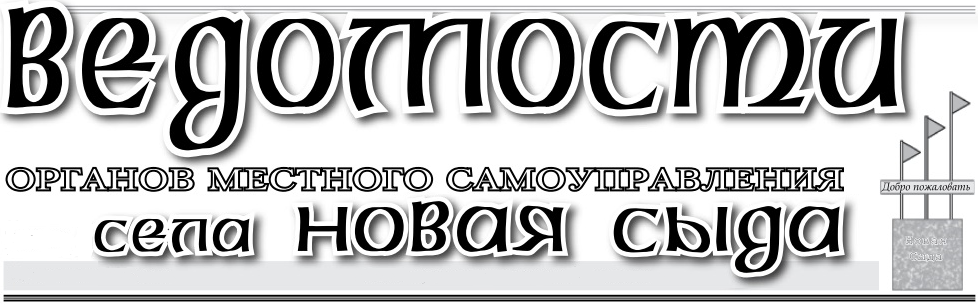 АДМИНИСТРАЦИЯ НОВОСЫДИНСКОГО  СЕЛЬСОВЕТАКРАСНОТУРАНСКОГО РАЙОНА КРАСНОЯРСКОГО КРАЯПОСТАНОВЛЕНИЕ	17.04.2020                            с. Новая Сыда                                                 № 14-пОб утверждении перечня должностей муниципальной службы, при замещении которых муниципальные служащие Администрации Новосыдинского сельсовета   обязаны представлять сведения о своих доходах, об имуществе и обязательствах имущественного характера, а также сведения о доходах, об имуществе и обязательствах имущественного характера своих супруги (супруга) и несовершеннолетних детейВ соответствии с пунктом 1.2 статьи 2 Закона Красноярского края от 07.07.2009 № 8-3542 «О представлении гражданами, претендующими на замещение должностей муниципальной службы, замещающими должности муниципальной службы, сведений о доходах, об имуществе и обязательствах имущественного характера, а также о представлении лицами, замещающими должности муниципальной службы, сведений о расходах», руководствуясь статьями   47, 48 Устава Новосыдинского сельсоветаПОСТАНОВЛЯЕТ:1. Утвердить Перечень должностей муниципальной службы, при замещении которых муниципальные служащие Администрации Новосыдинского сельсовета обязаны представлять сведения о своих доходах, об имуществе и обязательствах имущественного характера, а также сведения о доходах, об имуществе и обязательствах имущественного характера своих супруги (супруга) и несовершеннолетних детей согласно приложению.         2. Признать утратившим силу постановление администрации Новосыдинского сельсовета от 06.04.2015  № 9-п «Об утверждении перечня должностей муниципальной службы,  при замещении которых муниципальные служащие администрации Новосыдинского  сельсовета обязаны предоставлять сведения о своих расходах, а также расходах своих супруги (супруга) и несовершеннолетних детей»3. Контроль за исполнением настоящего постановления   возложить на заместителя главы сельсовета Мишурову С. В.4. Настоящее постановление вступает в  силу с момента подписания.Глава Новосыдинского   сельсовета                                              О.Г. СтряпковаПриложение к Постановлению Администрации Новосыдинского сельсовета от 17.04.2020  №  14-пПеречень должностей муниципальной службы, при замещении которых муниципальные служащие Администрации Новосыдинского   сельсовета обязаны представлять сведения о своих доходах, об имуществе и обязательствах имущественного характера, а также сведения о доходах, об имуществе и обязательствах имущественного характера своих супруги (супруга) и несовершеннолетних детейДолжности муниципальной службы в  Администрации Новосыдинского сельсовета:АДМИНИСТРАЦИЯ НОВОСЫДИНСКОГО  СЕЛЬСОВЕТАКРАСНОТУРАНСКОГО РАЙОНА КРАСНОЯРСКОГО КРАЯПОСТАНОВЛЕНИЕ 
20.04.2020 								       № 15-пс.Новая Сыда 
О соблюдении санитарно-эпидемиологического благополучия В целях своевременного обеспечения санитарно-эпидемиологического благополучия населения на территории Краснотуранского района в условиях складывающейся эпидемиологической обстановки по новой коронавирусной инфекции COVID2019 и во исполнение решения оперативного штаба по предупреждению завоза и распространения новой коронавирусной инфекции на территории Краснотуранского района, в соответствии с Федеральным законом № 131-ФЗ от 06.10.2003 г. «Об общих принципах организации местного самоуправления в Российской Федерации», Федеральным законом № 68-ФЗ от 21.12.1994 г. «О защите населения и территорий от чрезвычайных ситуаций природного и техногенного характера», Федеральным законом № 52-ФЗ от 30.03.1999 г. «О санитарно-эпидемиологическом благополучии населения», Указом Губернатора Красноярского края от 31.03.2020 N 73-уг (ред. от 13.04.2020) "Об ограничении посещения общественных мест гражданами (самоизоляции) на территории Красноярского края", Постановления администрации Краснотуранского района от 15.04.2020 №206-п «О соблюдении санитарно-эпидемиологического благополучия», руководствуясь статьёй 7 Устава   Новосыдинского сельсовета,П О С Т А Н О В Л Я ЕТ:1. Приостановить до 30.04.2020 включительно посещение гражданами кладбища, расположенного на территории Новосыдинского сельсовета, за исключением случаев захоронения (подзахоронения).2. Настоящее постановление вступает в силу с момента официального опубликования в газете «Ведомости органов местного самоуправления села Новая Сыда», и подлежит размещению на официальном сайте администрации  Новосыдинского сельсовета в сети Интернет.3. Контроль за исполнением настоящего постановления оставляю за собой.ГлаваНовосыдинского сельсовета                                                   О.Г.Стряпкова КРАСНОЯРСКИЙ  КРАЙ  КРАСНОТУРАНСКИЙ  РАЙОНАДМИНИСТРАЦИЯ НОВОСЫДИНСКОГО  СЕЛЬСОВЕТАП О С Т А Н О В Л Е Н И ЕПРОЕКТ23.04.2020 год                                 с. Новая Сыда                                        № 16-пОб утверждении отчета об исполнении бюджета муниципального образования Новосыдинский сельсовет Краснотуранского района Красноярского края за 1 квартал 2020 года.          В соответствии с п.5 ст. 264.2 ст. 21 Бюджетного кодекса Российской Федерации, руководствуясь ст. 21 решения Новосыдинского сельского Совета депутатов от 15.11.2013 № В-159-р «Об утверждении Положения «О бюджетном процессе  в муниципальном образовании Новосыдинский сельсовет»П О С Т А Н О В Л Я Ю:          1. Утвердить отчет об исполнении бюджета муниципального образования Новосыдинский сельсовет за 1 квартал 2020 года по доходам в сумме  1512069,84 руб., по расходам в сумме 1509444,97 руб. с превышением доходов над расходами в сумме 2624,87 руб. согласно приложению.2. Администрации муниципального образования Новосыдинский  сельсовет направить отчет об исполнении бюджета за 1 квартал 2020 года в Новосыдинский сельский Совет депутатов и Финансовое управление администрации Краснотуранского района в срок до 25 апреля 2020 года.3. Контроль за исполнением настоящего Постановления возложить на главного бухгалтера Новосыдинского сельсовета Хотькину Н.В.4. Настоящее постановление подлежит официальному опубликованию в газете «Вести Новосыдинского сельсовета» и размещению на официальном сайте администрации Новосыдинского сельсовета.5. Постановление вступает в силу в день, следующий за днем его официального опубликования.Глава                                                                           Новосыдинского сельсовета                                                                 О.Г.Стряпкова 2. Расходы бюджетаКРАСНОЯРСКИЙ  КРАЙКРАСНОТУРАНСКИЙ  РАЙОННОВОСЫДИНСКИЙ    СЕЛЬСКИЙ   СОВЕТ ДЕПУТАТОВР Е Ш Е Н И Е24.04.2020                                  село Новая Сыда                                      № 53-182-РО внесении изменений и дополненийв решение Новосыдинского сельскогоСовета депутатов от 23.12.2019 № 49-169-Р«О  бюджете Муниципального образования Новосыдинский сельсовет  на  2020 год и плановый период 2021-2022годов»На основании бюджетного кодекса РФ, в соответствии со ст. 23 Устава сельсовета, Новосыдинский сельский Совет депутатовРЕШИЛ:1. Внести в решение Новосыдинского сельского Совета депутатов  от 23.12.2019 № 49-169-Р «О  бюджете Муниципального образования Новосыдинский сельсовет  на  2020 год и плановый период 2021-2022 годов» следующие изменения:В ст.4 Приложения № 5,6,7 изложить в новой редакции согласно приложения № 1,2,3      2.Настоящее решение вступает в силу с момента его официального  опубликования в газете «Ведомости органов местного самоуправления села Новая Сыда» и  подлежит размещению на официальном сайте Администрации Новосыдинского сельсовета .Глава сельсовета                                                                                 О.Г. СтряпковаПОЯСНИТЕЛЬНАЯ ЗАПИСКАк Решению Новосыдинского сельского Совета депутатов от 24.04.2020 № 53-182-Р          Согласно  решению Новосыдинского сельского Совета депутатов от 24.04.2020 № 53-182-Р «О внесении изменений и дополнений в решение сельского Совета депутатов от 23.12.2019 № 49-169-Р«О бюджете муниципального образования Новосыдинский  сельсовет на 2020 год и плановый период 2021 – 2022 годов»  внести изменения:Корректировка доходов Уменьшить:              Увеличить:         Специалист                                                                          Клименко С.М.НОВОСЫДИНСКИЙ  СЕЛЬСКИЙ  СОВЕТ ДЕПУТАТОВКРАСНОТУРАНСКОГО РАЙОНА  КРАСНОЯРСКОГО КРАЯРЕШЕНИЕ24.04.2020           	                           с. Новая Сыда                                № 53-183-РО внесении изменений и дополнений в решение Новосыдинского сельского Совета депутатов от 22.11.2017 № 26-80-Р «Об утверждении Порядка увольнения (освобождения от должности) в связи с утратой доверия лиц, замещающих муниципальные должности» В соответствии со статьёй 13.1 Федерального закона от 25.12.2008 № 273-ФЗ «О противодействии коррупции»», в с связи с Протестом  прокурора Краснотуранского района от 02.04.2020 № 7/3-23-2020, руководствуясь статьей 22 Устава Новосыдинского сельсовета,  Новосыдинский сельский Совет депутатов       РЕШИЛ:Внести      в Решение Новосыдинского сельского Совета депутатов от 22.11.2017 № 26-80-Р «Об утверждении Порядка увольнения (освобождения от должности) в связи с утратой доверия лиц, замещающих муниципальные должности» следующие изменения и дополнения:1.Подпункт 2 пункта 3  Порядка изложить в следующей редакции:  «непредставления лицом сведений о своих доходах, об имуществе и обязательствах имущественного характера, а также о доходах, об имуществе и обязательствах имущественного характера своих супруги (супруга) и несовершеннолетних детей либо представления заведомо недостоверных или неполных сведений, если иное не установлено федеральными законами;» 4.  Контроль за исполнением настоящего Решения возлагаю на себя. 5. Решение вступает в силу со дня, следующего за днём его официального опубликования в газете  «Ведомости органов местного самоуправления села Новая Сыда». Глава Новосыдинского сельсовета                                                О.Г.Стряпкова                    НОВОСЫДИНСКИЙ  СЕЛЬСКИЙ  СОВЕТ ДЕПУТАТОВКРАСНОТУРАНСКОГО РАЙОНА  КРАСНОЯРСКОГО КРАЯРЕШЕНИЕ24.04.2020           	            	   с. Новая Сыда			       № 53-184-РОб отмене Решения Новосыдинского сельского Совета депутатов от 23.12.2008 № 92-р «О Положении о порядке учета муниципального имущества и ведения реестра муниципального имущества»В связи с протестом Прокурора Краснотуранского района от 31.03.2020 № 7/3-23-2020 на Положение о порядке учета муниципального имущества и ведения реестра муниципального имуществаРЕШИЛ:1.Отменить Решение Новосыдинского сельского Совета депутатов от 23.12.2008 № 92-р «О Положении о порядке учета муниципального имущества и ведения реестра муниципального имущества»2.  Контроль за исполнением решения возлагаю на себя. 3. Решение  вступает в силу со дня его официального опубликования в газете «Ведомости органов местного самоуправления села Новая Сыда». Глава Новосыдинского сельсовета                                  О.Г. СтряпковаНОВОСЫДИНСКИЙ  СЕЛЬСКИЙ  СОВЕТ ДЕПУТАТОВКРАСНОТУРАНСКОГО РАЙОНА  КРАСНОЯРСКОГО КРАЯ                                                             РЕШЕНИЕ 24.04.2020                                                                                                    № 53-185-Р          с. Новая СыдаОб одобрении проекта решения об исполнении бюджетаАдминистрации Новосыдинского сельсовета за 2019 год. В соответствии с бюджетным кодексом РФ, статей 28 Федерального закона от 6 октября 2003 года №131-ФЗ ; Об общих принципах организации местного самоуправления в Российской Федерации, Положения об исполнении бюджета пунктом 5 статьи 264.2 Бюджетного Кодекса РФ, Новосыдинский  сельский Совет  депутатовРЕШИЛ:1. Одобрить проект решения «Об исполнении бюджета Администрации Новосыдинского сельсовета за 2019 год»           - исполнение бюджета Администрации Новосыдинского сельсовета по доходам в сумме 7211948 рубля 27 копеек и расходам в сумме 7206221  рубля 62 копейки.(приложение 1-3 )           - исполнение бюджета  муниципального образования Администрации Новосыдинский сельсовет с профицитом в сумме 5726  рублей 65 копеек.2. Утвердить решение Новосыдинского сельского Совета депутатов «Об исполнении бюджета Администрации Новосыдинского сельсовета за 2019 год».           3. Опубликовать Решение в газете «Ведомости органов местного самоуправления села Новая  Сыда»           4. Решение  вступает в силу в день, следующий за  днем его официального опубликования.     5. Контроль исполнения настоящего решения возложить на главу администрации Новосыдинского сельсовета Стряпкову О.Г.Глава Новосыдинского сельсовета                                                   О.Г.Стряпкова                                         Приложение к решению № 1                                             Исполнение доходов бюджета за 2019 год                                                                  Приложение к решению № 2Распределение расходов бюджета Администрации Новосыдинского  сельсовета    по разделам и подразделам классификации расходов на 2019 год                                                                                             Приложение к решению №3Источники финансирования дефицита бюджета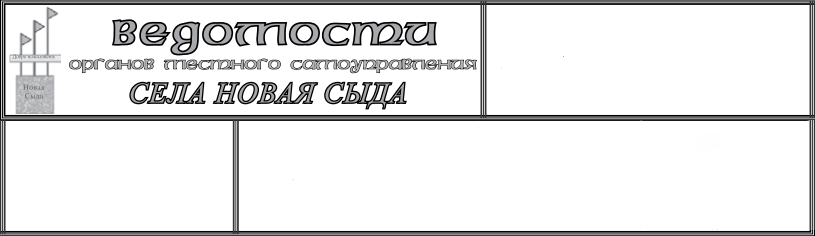 Категория должностиГруппа должностиНаименование должностиРуководителиГлавнаяЗаместитель главы Новосыдинского сельсоветаОбеспечивающие специалистыВедущаяГлавный бухгалтерОТЧЕТ ОБ ИСПОЛНЕНИИ БЮДЖЕТАОТЧЕТ ОБ ИСПОЛНЕНИИ БЮДЖЕТАОТЧЕТ ОБ ИСПОЛНЕНИИ БЮДЖЕТАОТЧЕТ ОБ ИСПОЛНЕНИИ БЮДЖЕТАОТЧЕТ ОБ ИСПОЛНЕНИИ БЮДЖЕТАОТЧЕТ ОБ ИСПОЛНЕНИИ БЮДЖЕТАКодыФорма по ОКУД0503117на 01 апреля 2020 г.на 01 апреля 2020 г.на 01 апреля 2020 г.на 01 апреля 2020 г.Дата01.04.2020Наименованиепо ОКПО4095747финансового органаГлава по БК802Наименование публично-правового образованияНаименование публично-правового образованияН-Сыдинский с/сН-Сыдинский с/спо ОКТМО4628419Периодичность: месячнаяЕдиница измерения: руб.3831. Доходы1. Доходы1. Доходы1. Доходы1. Доходы1. ДоходыНаименование показателяКод строкиКод дохода по бюджетной классификацииУтвержденные бюджетные назначенияИсполненоНеисполненные назначения123456Доходы бюджета - всего, в том числе:010Х  6 974 067,86  1 512 069,84  5 461 998,02 НАЛОГОВЫЕ И НЕНАЛОГОВЫЕ ДОХОДЫ010000 1 00 00000 00 0000 000   559 800,00   57 055,37   502 744,63НАЛОГИ НА ПРИБЫЛЬ, ДОХОДЫ010000 1 01 00000 00 0000 000   40 500,00   9 042,23   31 457,77Налог на доходы физических лиц010000 1 01 02000 01 0000 110   40 500,00   9 042,23   31 457,77Налог на доходы физических лиц с доходов, источником которых является налоговый агент, за исключением доходов, в отношении которых исчисление и уплата налога осуществляются в соответствии со статьями 227, 227.1 и 228 Налогового кодекса Российской Федерации010000 1 01 02010 01 0000 110   40 500,00   9 021,07   31 478,93Налог на доходы физических лиц с доходов, полученных от осуществления деятельности физическими лицами, зарегистрированными в качестве индивидуальных предпринимателей, нотариусов, занимающихся частной практикой, адвокатов, учредивших адвокатские кабинеты, и других лиц, занимающихся частной практикой в соответствии со статьей 227 Налогового кодекса Российской Федерации010000 1 01 02020 01 0000 11000    0,00Налог на доходы физических лиц с доходов,  полученных физическими лицами в соответствии со статьей 228 Налогового Кодекса Российской Федерации010000 1 01 02030 01 0000 110021,16-    21,16НАЛОГИ НА ТОВАРЫ (РАБОТЫ, УСЛУГИ), РЕАЛИЗУЕМЫЕ НА ТЕРРИТОРИИ РОССИЙСКОЙ ФЕДЕРАЦИИ010000 1 03 00000 00 0000 000   94 700,00   20 612,94   74 087,06Акцизы по подакцизным товарам (продукции), производимым на территории Российской Федерации010000 1 03 02000 01 0000 110   94 700,00   20 612,94   74 087,06Доходы от уплаты акцизов на дизельное топливо, подлежащие распределению между бюджетами субъектов Российской Федерации и местными бюджетами с учетом установленных дифференцированных нормативов отчислений в местные бюджеты010000 1 03 02230 01 0000 110   43 400,00   9 354,58   34 045,42Доходы от уплаты акцизов на моторные масла для дизельных и (или) карбюраторных (инжекторных) двигателей, подлежащие распределению между бюджетами субъектов Российской Федерации и местными бюджетами с учетом установленных дифференцированных нормативов отчислений в местные бюджеты010000 1 03 02240 01 0000 110    200,00    60,99    139,01Доходы от уплаты акцизов на автомобильный бензин, подлежащие распределению между бюджетами субъектов Российской Федерации и местными бюджетами с учетом установленных дифференцированных нормативов отчислений в местные бюджеты010000 1 03 02250 01 0000 110   56 700,00   13 129,65   43 570,35Доходы от уплаты акцизов на прямогонный бензин, подлежащие распределению между бюджетами субъектов Российской Федерации и местными бюджетами с учетом установленных дифференцированных нормативов отчислений в местные бюджеты010000 1 03 02260 01 0000 110-   5 600,00-   1 932,28-   3 667,72НАЛОГИ НА СОВОКУПНЫЙ ДОХОД010000 1 05 00000 00 0000 000130006064,5   6 935,50Единый сельскохозяйственный налог010000 1 05 03000 01 0000 110130006064,5   6 935,50Единый сельскохозяйственный налог010000 1 05 03010 01 0000 110130006064,5   6 935,50НАЛОГИ НА ИМУЩЕСТВО010000 1 06 00000 00 0000 000   335 000,00   11 464,18   323 535,82Налог на имущество физических лиц010000 1 06 01000 00 0000 110330001011,3   31 988,70Налог на имущество физических лиц, взимаемый по ставкам, применяемым к объектам налогообложения, расположенным в границах сельских поселений010000 1 06 01030 10 0000 110330001011,3   31 988,70Земельный налог010000 1 06 06000 00 0000 110   302 000,00   10 452,88   291 547,12Земельный налог с физических лиц010000 1 06 06030 00 0000 110    0,00    43,00-    43,00Земельный налог с физических лиц, обладающих земельным участком, расположенным в границах сельских поселений010000 1 06 06033 10 0000 110    0,00    43,00-    43,00Земельный налог с физических лиц010000 1 06 06040 00 0000 110   302 000,00   10 409,88   291 590,12Земельный налог с физических лиц, обладающих земельным участком, расположенным в границах сельских поселений010000 1 06 06043 10 0000 110   302 000,00   10 409,88   291 590,12ГОСУДАРСТВЕННАЯ ПОШЛИНА010000 1 08 00000 00 0000 00025001200   1 300,00Государственная пошлина за совершение нотариальных действий (за исключением действий, совершаемых консульскими учреждениями Российской Федерации)010000 1 08 04000 01 0000 11025001200   1 300,00Государственная пошлина за совершение нотариальных действий должностными лицами органов местного самоуправления, уполномоченными в соответствии с законодательными актами Российской Федерации на совершение нотариальных действий010000 1 08 04020 01 0000 11025001200   1 300,00ДОХОДЫ ОТ ИСПОЛЬЗОВАНИЯ ИМУЩЕСТВА, НАХОДЯЩЕГОСЯ В ГОСУДАРСТВЕННОЙ И МУНИЦИПАЛЬНОЙ СОБСТВЕННОСТИ010000 1 11 00000 00 0000 000550008671,52   46 328,48Доходы, получаемые в виде арендной либо иной платы за передачу в возмездное пользование государственного и муниципального имущества (за исключением имущества бюджетных и автономных учреждений, а также имущества государственных и муниципальных унитарных предприятий, в том числе казенных)010000 1 11 05000 00 0000 120550008671,52   46 328,48Доходы от сдачи в аренду имущества, находящегося в оперативном управлении органов государственной власти, органов местного самоуправления, государственных внебюджетных фондов и созданных ими учреждений (за исключением имущества бюджетных и автономных учреждений)010000 1 11 05030 00 0000 120550008671,52   46 328,48Доходы от сдачи в аренду имущества, находящегося в оперативном управлении органов управления сельских поселений и созданных ими учреждений (за исключением имущества муниципальных бюджетных и автономных учреждений)010000 1 11 05035 10 0000 120550008671,52   46 328,48ДОХОДЫ ОТ ОКАЗАНИЯ ПЛАТНЫХ УСЛУГ (РАБОТ) И КОМПЕНСАЦИИ ЗАТРАТ ГОСУДАРСТВА010000 1 13 00000 00 0000 000   9 100,00    0,00   9 100,00Доходы от оказания платных услуг (работ) 010000 1 13 01000 00 0000 130   9 100,00    0,00   9 100,00Прочие доходы от оказания платных услуг (работ)010000 1 13 01990 00 0000 130   9 100,00    0,00   9 100,00Прочие доходы от оказания платных услуг (работ) получателями средств бюджетов сельских поселений010000 1 13 01995 10 0000 130   9 100,00    0,00   9 100,00ШТРАФЫ, САНКЦИИ, ВОЗМЕЩЕНИЕ УЩЕРБА010000 1 16 00000 00 0000 00000    0,00Денежные взыскания (штрафы) за нарушение законодательства Российской Федерации о контрактной системе в сфере закупок товаров, работ, услуг для обеспечения государственных и муниципальных нужд010000 1 16 33000 00 0000 14000    0,00Денежные взыскания (штрафы) за нарушение законодательства Российской Федерации о контрактной системе в сфере закупок товаров, работ, услуг для обеспечения государственных и муниципальных нужд для нужд сельских поселений010000 1 16 33050 10 0000 14000    0,00Прочие поступления от денежных взысканий (штрафов) и иных сумм в возмещение ущерба010000 1 16 90000 00 0000 14000    0,00Прочие поступления от денежных взысканий (штрафов) и иных сумм в возмещение ущерба, зачисляемые в бюджеты сельских  поселений010000 1 16 90050 10 0000 14000    0,00ПРОЧИЕ НЕНАЛОГОВЫЕ ДОХОДЫ010000 1 17 00000 00 0000 000100000   10 000,00Средства самообложения граждан010000 1 17 14000 00 0000 150100000   10 000,00Средства самообложения граждан, зачисляемые в бюджеты сельских  поселений010000 1 17 14030 10 0000 150100000   10 000,00Невыясненные поступления010000 1 17 0105 01 0000 15000    0,00БЕЗВОЗМЕЗДНЫЕ ПОСТУПЛЕНИЯ010000 2 00 00000 00 0000 0006414267,861455014,47  4 959 253,39БЕЗВОЗМЕЗДНЫЕ ПОСТУПЛЕНИЯ ОТ ДРУГИХ БЮДЖЕТОВ БЮДЖЕТНОЙ СИСТЕМЫ РОССИЙСКОЙ ФЕДЕРАЦИИ010000 2 02 00000 00 0000 0006414267,861455014,47  4 959 253,39Дотации бюджетам бюджетной системы Российской Федерации010000 2 02 10000 00 0000 1502 865 900,001435089,46  1 430 810,54Дотации на выравнивание бюджетной обеспеченности010000 2 02 15001 00 0000 15028940072390   217 010,00Дотации бюджетам сельских поселений на выравнивание бюджетной обеспеченности010000 2 02 15001 10 0000 150289 400,0072390   217 010,00Дотации на выравнивание бюджетной обеспеченности 010000 2 02 16001 00 0000 1502 576 500,001362699,46  1 213 800,54Дотации бюджетам сельских поселений на выравнивание бюджетной обеспеченности из бюджетов  муниципальных районов010000 2 02 16001 10 0000 1502 576 500,001362699,46  1 213 800,54Дотации бюджетам на поддержку мер по обеспечению сбалансированности бюджетов010000 2 02 15002 00 0000 15000    0,00Субсидии бюджетам бюджетной системы Российской Федерации (межбюджетные субсидии)010000 2 02 20000 00 0000 1502517290   251 729,00Прочие субсидии010000 2 02 29999 00 0000 1502517290   251 729,00Прочие субсидии бюджетам сельских поселений010000 2 02 29999 10 0000 1502517290   251 729,00Субвенции бюджетам бюджетной системы Российской Федерации010000 2 02 30000 00 0000 1508980019925,01   69 874,99Субвенции местным бюджетам на выполнение передаваемых полномочий субъектов Российской Федерации010000 2 02 30024 00 0000 15020000   2 000,00Субвенции бюджетам сельских поселений на выполнение передаваемых полномочий субъектов Российской Федерации010000 2 02 30024 10 0000 15020000   2 000,00Субвенции бюджетам на осуществление первичного воинского учета на территориях, где отсутствуют военные комиссариаты010000 2 02 35118 00 0000 1508780019925,01   67 874,99Субвенции бюджетам сельских поселений на осуществление первичного воинского учета на территориях, где отсутствуют военные комиссариаты010000 2 02 35118 10 0000 1508780019925,01   67 874,99Иные межбюджетные трансферты010000 2 02 40000 00 0000 1503206838,860  3 206 838,86Прочие межбюджетные трансферты, передаваемые бюджетам010000 2 02 49999 00 0000 1503206838,860  3 206 838,86Прочие межбюджетные трансферты, передаваемые бюджетам сельских поселений010000 2 02 49999 10 0000 1503 206 838,860  3 206 838,86БЕЗВОЗМЕЗДНЫЕ ПОСТУПЛЕНИЯ ОТ НЕГОСУДАРСТВЕННЫХ ОРГАНИЗАЦИЙ010000 2 04 00000 00 0000 00000    0,00Безвозмездные поступления  от негосударственных организаций в бюджеты сельских  поселений010000 2 04 05000 10 0000 15000    0,00Прочие безвозмездные поступления от негосударственных организаций в бюджеты сельских  поселений010000 2 04 05099 10 0000 15000    0,00ПРОЧИЕ БЕЗВОЗМЕЗДНЫЕ ПОСТУПЛЕНИЯ010000 2 07 00000 00 0000 00000    0,00Прочие безвозмездные поступления в бюджеты сельских поселений010000 2 07 05000 10 0000 15000    0,00Наименование показателяКод строкиКод расхода по бюджетной классификацииУтвержденные бюджетные назначенияИсполненоНеисполненные назначения123456Расходы бюджета -  всего, в том числе:200Х  6 989 978,40  1 509 444,975480533,43Итого по всем ГРБС200000 0000 0000000000 000  6 989 978,40  1 509 444,975480533,43Общегосударственные вопросы200000 0100 0000000000 000  4 468 533,54   964 705,873503827,67Функционирование высшего должностного лица субъекта Российской Федерации и муниципального образования200000 0102 0000000000 000   760 503,00   148 927,06611575,94Расходы на выплаты персоналу в целях обеспечения выполнения функций государственными (муниципальными) органами, казенными учреждениями, органами управления государственными внебюджетными фондами 200000 0102 0000000000 100   760 503,00   148 927,06611575,94Расходы на выплаты персоналу государственных (муниципальных) органов200000 0102 0000000000 120   760 503,00   148 927,06611575,94Фонд оплаты труда государственных (муниципальных) органов200000 0102 0000000000 121   584 103,00   122 350,40461752,60Взносы по обязательному социальному страхованию на выплаты денежного содержания и иные выплаты работникам государственных (муниципальных) органов200000 0102 0000000000 129   176 400,0026576,66149823,34Функционирование Правительства Российской Федерации, высших исполнительных органов государственной власти субъектов Российской Федерации, местных администраций200000 0104 0000000000 000  2 719 022,54   619 964,482099058,06Расходы на выплаты персоналу в целях обеспечения выполнения функций государственными (муниципальными) органами, казенными учреждениями, органами управления государственными внебюджетными фондами 200000 0104 0000000000 100  1 221 198,00   226 166,69995031,31Расходы на выплаты персоналу государственных (муниципальных) органов200000 0104 0000000000 120  1 221 198,00   226 166,69995031,31Фонд оплаты труда государственных (муниципальных) органов200000 0104 0000000000 121   936 634,00   201 003,58735630,42Иные выплаты персоналу государственных (муниципальных) органов200000 0104 0000000000 122   1 700,00   1 700,000,00Взносы по обязательному социальному страхованию на выплаты денежного содержания и иные выплаты работникам государственных (муниципальных) органов200000 0104 0000000000 129   282 864,0023463,11259400,89Закупка товаров, работ и услуг для обеспечения государственных (муниципальных) нужд200000 0104 0000000000 200  1 494 824,54392071,891102752,65Иные закупки товаров, работ и услуг для обеспечения государственных (муниципальных) нужд200000 0104 0000000000 240  1 494 824,54392071,891102752,65Прочая закупка товаров, работ и услуг200000 0104 0000000000 244  1 494 824,54392071,891102752,65Иные бюджетные ассигнования200000 0104 0000000000 800   3 000,001725,91274,10Уплата налогов, сборов и иных платежей200000 0104 0000000000 850   3 000,001725,91274,10Уплата прочих налогов, сборов 200000 0104 0000000000 852    0,0000,00Уплата иных платежей200000 0104 0000000000 853   3 000,001725,91274,10Резервные фонды200000 0111 0000000000 000   3 000,0003000,00Иные бюджетные ассигнования200000 0111 0000000000 800   3 000,0003000,00Резервные средства200000 0111 0000000000 870   3 000,0003000,00Другие общегосударственные вопросы200000 0113 0000000000 000   986 008,00   195 814,33790193,67Расходы на выплаты персоналу в целях обеспечения выполнения функций государственными (муниципальными) органами, казенными учреждениями, органами управления государственными внебюджетными фондами 200000 0113 0000000000 100   939 008,00   194 314,33744693,67Расходы на выплаты персоналу казенных учреждений200000 0113 0000000000 110   939 008,00   194 314,33744693,67Фонд оплаты труда учреждений200000 0113 0000000000 111   721 204,00   157 342,58563861,42Взносы по обязательному социальному страхованию  на выплаты по оплате труда работников и иные выплаты работникам учреждений200000 0113 0000000000 119   217 804,0036971,75180832,25Закупка товаров, работ и услуг для обеспечения государственных (муниципальных) нужд200000 0113 0000000000 200   47 000,00150045500,00Иные закупки товаров, работ и услуг для обеспечения государственных (муниципальных) нужд200000 0113 0000000000 240   47 000,00150045500,00Прочая закупка товаров, работ и услуг200000 0113 0000000000 244   47 000,00150045500,00Национальная оборона200000 0200 0000000000 000   87 800,0012634,6175165,39Мобилизационная и вневойсковая подготовка200000 0203 0000000000 000   87 800,0012634,6175165,39Расходы на выплаты персоналу в целях обеспечения выполнения функций государственными (муниципальными) органами, казенными учреждениями, органами управления государственными внебюджетными фондами 200000 0203 0000000000 100   75 808,0012634,6163173,39Расходы на выплаты персоналу государственных (муниципальных) органов200000 0203 0000000000 120   75 808,0012634,6163173,39Фонд оплаты труда государственных (муниципальных) органов200000 0203 0000000000 121   58 224,00970448520,00Взносы по обязательному социальному страхованию на выплаты денежного содержания и иные выплаты работникам государственных (муниципальных) органов200000 0203 0000000000 129   17 584,002930,6114653,39Закупка товаров, работ и услуг для обеспечения государственных (муниципальных) нужд200000 0203 0000000000 200   11 992,00011992,00Иные закупки товаров, работ и услуг для обеспечения государственных (муниципальных) нужд200000 0203 0000000000 240   11 992,00011992,00Прочая закупка товаров, работ и услуг200000 0203 0000000000 244   11 992,00011992,00Прочая закупка товаров, работ и услуг20000003100000000000244   28 129,00028129,00Национальная экономика200000 0400 0000000000 000   284 700,0017000267700,00Дорожное хозяйство (дорожные фонды)200000 0409 0000000000 000   284 700,0017000267700,00Закупка товаров, работ и услуг для обеспечения государственных (муниципальных) нужд200000 0409 0000000000 200   284 700,0017000267700,00Иные закупки товаров, работ и услуг для обеспечения государственных (муниципальных) нужд200000 0409 0000000000 240   284 700,0017000267700,00Прочая закупка товаров, работ и услуг200000 0409 0000000000 244   284 700,0017000267700,00Жилищно-коммунальное хозяйство200000 0500 0000000000 000   188 200,0037251,14150948,86Благоустройство200000 0503 0000000000 000   188 200,0037251,14150948,86Закупка товаров, работ и услуг для обеспечения государственных (муниципальных) нужд200000 0503 0000000000 200   188 200,0037251,14150948,86Иные закупки товаров, работ и услуг для обеспечения государственных (муниципальных) нужд200000 0503 0000000000 240   188 200,0037251,14150948,86Прочая закупка товаров, работ и услуг200000 0503 0000000000 244   188 200,0037251,14150948,86Культура и кинематография200000 0800 0000000000 000  1 340 200,00335049,991005150,01Культура200000 0801 0000000000 000  1 340 200,00335049,991005150,01Межбюджетные трансферты200000 0801 0000000000 500  1 340 200,00335049,991005150,01Иные межбюджетные трансферты200000 0801 0000000000 540  1 340 200,00335049,991005150,01Здравоохранение200000 0900 0000000000 000   21 202,00021202,00Другие вопросы в области здравоохранения 200000 0909 0000000000 000   21 202,00021202,00Закупка товаров, работ и услуг для обеспечения государственных (муниципальных) нужд200000 0909 0000000000 200   21 202,00021202,00Иные закупки товаров, работ и услуг для обеспечения государственных (муниципальных) нужд200000 0909 0000000000 240   21 202,00021202,00Прочая закупка товаров, работ и услуг200000 0909 0000000000 244   21 202,00021202,00Межбюджетные трансферты общего характера бюджетам бюджетной системы Российской Федерации200000 1000 0000000000 000   571 213,86142803,36428410,50Прочие межбюджетные трансферты общего характера200000 1001 0000000000 000   84 840,002121063630,00Межбюджетные трансферты200000 1001 0000000000 500   84 840,002121063630,00Иные межбюджетные трансферты200000 1001 0000000000 540   84 840,002121063630,00Межбюджетные трансферты общего характера бюджетам бюджетной системы Российской Федерации200000 1400 0000000000 000   486 373,86121593,36364780,50Прочие межбюджетные трансферты общего характера200000 1403 0000000000 000   486 373,86121593,36364780,50Межбюджетные трансферты200000 1403 0000000000 500   486 373,86121593,36364780,50Иные межбюджетные трансферты200000 1403 0000000000 540   486 373,86121593,36364780,50Результат исполнения бюджета (дефецит/профицит)450X-   15 910,54   2 624,87Х3. Источники финансирования дефицита бюджета3. Источники финансирования дефицита бюджета3. Источники финансирования дефицита бюджета3. Источники финансирования дефицита бюджета3. Источники финансирования дефицита бюджета3. Источники финансирования дефицита бюджетаНаименование показателяКод строкиКод источника финансирования дефицита бюджета по бюджетной классификацииУтвержденные бюджетные назначенияИсполненоНеисполненные назначения123456Источники финансирования дефицита бюджета - всего, в том числе:500Х   15 910,54-   2 624,87-Изменение остатков средств 700000 01 00 00 00 00 0000 000   15 910,54-   2 624,87-Изменение остатков средств на счетах по учету  средств бюджета700000 01 05 00 00 00 0000 000   15 910,54-   2 624,87-Увеличение остатков средств бюджетов710000 01 05 00 00 00 0000 500-  6 974 067,86-  1 512 069,84XУвеличение прочих остатков средств бюджетов710000 01 05 02 00 00 0000 500-  6 974 067,86-  1 512 069,84XУвеличение прочих остатков денежных средств  бюджетов710000 01 05 02 01 00 0000 510-  6 974 067,86-  1 512 069,84XУвеличение прочих остатков денежных средств бюджетов сельских поселений710000 01 05 02 01 10 0000 510-  6 974 067,86-  1 512 069,84XУменьшение остатков средств бюджетов720000 01 05 00 00 00 0000 600  6 989 978,40  1 509 444,97XУменьшение прочих остатков средств бюджетов720000 01 05 02 00 00 0000 600  6 989 978,40  1 509 444,97XУменьшение прочих остатков денежных средств  бюджетов720000 01 05 02 01 00 0000 610  6 989 978,40  1 509 444,97XУменьшение прочих остатков денежных средств бюджетов сельских поселений720000 01 05 02 01 10 0000 610  6 989 978,40  1 509 444,97XРуководитель(подпись)(подпись)(расшифровка подписи)(расшифровка подписи)Главный бухгалтер(подпись)(подпись)(расшифровка подписи)(расшифровка подписи)Руководитель финансово-экономической службы(подпись)(подпись)(расшифровка подписи)(расшифровка подписи)Приложение № 1                                                                                                     к   решению Новосыдинского сельского                                                                                                     Совета депутатов от 24.04.2020 № 53-182-Р                                                                                                « О внесении изменений и дополнений                                                                                                     в решение Новосыдинского сельского                                                                                                    Совета депутатов от 23.12.2019 № 49-169-Р                                                                                                    «О  бюджете Муниципального образования                                                                                                     Новосыдинский сельсовет  на  2020 год и                                                                                                    плановый период 2021-2022 годов»Приложение № 1                                                                                                     к   решению Новосыдинского сельского                                                                                                     Совета депутатов от 24.04.2020 № 53-182-Р                                                                                                « О внесении изменений и дополнений                                                                                                     в решение Новосыдинского сельского                                                                                                    Совета депутатов от 23.12.2019 № 49-169-Р                                                                                                    «О  бюджете Муниципального образования                                                                                                     Новосыдинский сельсовет  на  2020 год и                                                                                                    плановый период 2021-2022 годов»Приложение № 1                                                                                                     к   решению Новосыдинского сельского                                                                                                     Совета депутатов от 24.04.2020 № 53-182-Р                                                                                                « О внесении изменений и дополнений                                                                                                     в решение Новосыдинского сельского                                                                                                    Совета депутатов от 23.12.2019 № 49-169-Р                                                                                                    «О  бюджете Муниципального образования                                                                                                     Новосыдинский сельсовет  на  2020 год и                                                                                                    плановый период 2021-2022 годов»Распределение бюджетных ассигнований по разделам и 
подразделам бюджетной классификации расходов бюджетов Российской Федерации на 2020 год и плановый период 2021-2022 годовРаспределение бюджетных ассигнований по разделам и 
подразделам бюджетной классификации расходов бюджетов Российской Федерации на 2020 год и плановый период 2021-2022 годовРаспределение бюджетных ассигнований по разделам и 
подразделам бюджетной классификации расходов бюджетов Российской Федерации на 2020 год и плановый период 2021-2022 годовРаспределение бюджетных ассигнований по разделам и 
подразделам бюджетной классификации расходов бюджетов Российской Федерации на 2020 год и плановый период 2021-2022 годовРаспределение бюджетных ассигнований по разделам и 
подразделам бюджетной классификации расходов бюджетов Российской Федерации на 2020 год и плановый период 2021-2022 годовРаспределение бюджетных ассигнований по разделам и 
подразделам бюджетной классификации расходов бюджетов Российской Федерации на 2020 год и плановый период 2021-2022 годов(рублей)№
строкиНаименование показателя бюджетной классификацииРаздел-
подразделСумма на
2020 годСумма на
2021 годСумма на
2022 год1234561Общегосударственные вопросы01004 468 533,546 283 908,866 287 318,862Функционирование высшего должностного лица субъекта Российской Федерации и муниципального образования0102760 503,00760 503,00760 503,003Функционирование Правительства Российской Федерации, высших исполнительных органов государственной власти субъектов Российской Федерации, местных администраций01042 717 615,544 582 997,864 586 407,864Резервные фонды01 113 000,003 000,003 000,005Другие общегосударственные вопросы01 13986 008,00937 408,00937 408,006Национальная оборона02 0087 800,0080 600,000,007Мобилизационная и вневойсковая подготовка02 0387 800,0080 600,000,008Национальная безопасность и правоохранительная деятельность030029 536,0039 400,0039 400,009Обеспечение пожарной безопасности031029 536,0039 400,0039 400,0010Национальная экономика04 00284 700,00943 700,00102 000,0011Дорожное хозяйство (дорожный фонд)04 09284 700,00943 700,00102 000,0012Жилищно-коммунальное хозяйство05 00188 200,00188 200,00188 200,0013Благоустройство05 03188 200,00188 200,00188 200,0014Культура, кинематография08 001 340 200,000,000,0015Культура08 011 340 200,000,000,0016Здравоохранение09 0021 202,0018 930,0018 930,0017Другие вопросы в области здравоохранения09 0921 202,0018 930,0018 930,0018Социальная политика10 0084 840,000,000,0019Пенсионное обеспечение10 0184 840,000,000,0020Межбюджетные трансферты общего характера бюджетам бюджетной системы Российской Федерации14 00486 373,860,000,0021Прочие межбюджетные трансферты общего характера14 03486 373,860,000,0022Условно утвержденные0,00168 337,00346 080,006 989 978,407 720 075,866 981 918,86Приложение № 2                                                                                                    к   решению Новосыдинского сельского                                                                                                     Совета депутатов от 24.04.2020 № 53-182-Р                                                                                                     « О внесении изменений и дополнений                                                                                                     в решение Новосыдинского сельского                                                                                                    Совета депутатов от 23.12.2019 № 49-169-Р                                                                                                    «О  бюджете Муниципального образования                                                                                                     Новосыдинский сельсовет  на  2020 год и                                                                                                    плановый период 2021-2022 годов»Приложение № 2                                                                                                    к   решению Новосыдинского сельского                                                                                                     Совета депутатов от 24.04.2020 № 53-182-Р                                                                                                     « О внесении изменений и дополнений                                                                                                     в решение Новосыдинского сельского                                                                                                    Совета депутатов от 23.12.2019 № 49-169-Р                                                                                                    «О  бюджете Муниципального образования                                                                                                     Новосыдинский сельсовет  на  2020 год и                                                                                                    плановый период 2021-2022 годов»Приложение № 2                                                                                                    к   решению Новосыдинского сельского                                                                                                     Совета депутатов от 24.04.2020 № 53-182-Р                                                                                                     « О внесении изменений и дополнений                                                                                                     в решение Новосыдинского сельского                                                                                                    Совета депутатов от 23.12.2019 № 49-169-Р                                                                                                    «О  бюджете Муниципального образования                                                                                                     Новосыдинский сельсовет  на  2020 год и                                                                                                    плановый период 2021-2022 годов»Ведомственная структура расходов  бюджета муниципального образования Новосыдинский сельсоветВедомственная структура расходов  бюджета муниципального образования Новосыдинский сельсоветВедомственная структура расходов  бюджета муниципального образования Новосыдинский сельсоветВедомственная структура расходов  бюджета муниципального образования Новосыдинский сельсоветВедомственная структура расходов  бюджета муниципального образования Новосыдинский сельсоветВедомственная структура расходов  бюджета муниципального образования Новосыдинский сельсоветВедомственная структура расходов  бюджета муниципального образования Новосыдинский сельсоветВедомственная структура расходов  бюджета муниципального образования Новосыдинский сельсоветВедомственная структура расходов  бюджета муниципального образования Новосыдинский сельсоветна 2020 год и плановый период 2021-2022 годовна 2020 год и плановый период 2021-2022 годовна 2020 год и плановый период 2021-2022 годовна 2020 год и плановый период 2021-2022 годовна 2020 год и плановый период 2021-2022 годовна 2020 год и плановый период 2021-2022 годовна 2020 год и плановый период 2021-2022 годовна 2020 год и плановый период 2021-2022 годовна 2020 год и плановый период 2021-2022 годов(рублей)Наименование главных распорядителей и наименование показателей бюджетной классификацииКод ведомстваРаздел, подразделЦелевая статьяВид расходовСумма на          2020 годСумма на          2021 годСумма на          2022 год23456789Администрация Новосыдинского сельсовета 8026 989 978,407 720 075,866 981 918,86ОБЩЕГОСУДАРСТВЕННЫЕ ВОПРОСЫ80201004 467 126,546 283 908,866 287 318,86Функционирование высшего должностного лица субъекта Российской  Федерации и муниципального образования8020102760 503,00760 503,00760 503,00Непрограммные расходы80201027000000000760 503,00760 503,00760 503,00Непрограммные расходы администрации Новосыдинского  сельсовета80201027600000000760 503,00760 503,00760 503,00Функционирование администрации Новосыдинского сельсовета80201027640000000760 503,00760 503,00760 503,00Руководство и управление в сфере установленных функций органов муниципальной власти в рамках непрограммных расходов администрации Новосыдинского сельсовета80201027640000210760 503,00760 503,00760 503,00Расходы на выплаты персоналу в целях обеспечения выполнения функций государственными (муниципальными) органами, казенными учреждениями, органами управления государственными внебюджетными фондами 80201027640000210100760 503,00760 503,00760 503,00Расходы на выплаты персоналу государственных (муниципальных) органов80201027640000210120760 503,00760 503,00760 503,00Функционирование Правительства Российской Федерации, высших исполнительных органов государственной власти субъектов Российской Федерации, местных администраций80201042 717 615,544 582 997,864 586 407,86Непрограммные расходы802010470000000002 717 615,544 531 397,864 537 797,86Непрограммные расходы администрации Новосыдинского сельсовета802010476000000002 717 615,544 531 397,864 537 797,86Функционирование администрации Новосыдинского сельсовета802010476400000002 717 615,544 531 397,864 537 797,86Руководство и управление в сфере установленных функций органов муниципальной власти в рамках непрограммных расходов администрации Новосыдинского сельсовета802010476400002102 717 615,544 531 397,864 537 797,86Расходы на выплаты персоналу в целях обеспечения выполнения функций государственными (муниципальными) органами, казенными учреждениями, органами управления государственными внебюджетными фондами 802010476400002101001 221 198,001 219 498,001 219 498,00Расходы на выплаты персоналу государственных (муниципальных) органов802010476400002101201 221 198,001 219 498,001 219 498,00Закупка товаров, работ и услуг для обеспечения государственных (муниципальных) нужд802010476400002102001 493 417,543 360 499,863 363 909,86Иные закупки товаров, работ и услуг для обеспечения государственных (муниципальных) нужд802010476400002102401 493 417,543 360 499,863 363 909,86Иные бюджетные ассигнования802010476400002108003 000,003 000,003 000,00Уплата налогов, сборов и иных платежей802010476400002108503 000,003 000,003 000,00Резервные фонды80201113 000,003 000,003 000,00Непрограммные расходы802011170000000003 000,003 000,003 000,00Непрограммные расходы администрации Новосыдинского сельсовета802011176000000003 000,003 000,003 000,00Функционирование администрации Новосыдинского сельсовета802011176400000003 000,003 000,003 000,00Резервные фонды   Администрации Новосыдинского  сельсовета   в рамках непрограммных расходов Администрации Новосыдинского сельсовета802011176400817103 000,003 000,003 000,00Иные бюджетные ассигнования802011176400817108003 000,003 000,003 000,00Резервные средства802011176400817108703 000,003 000,003 000,00Другие общегосударственные вопросы8020113986 008,00937 408,00937 408,00Непрограммные расходы80201137000000000986 008,00937 408,00937 408,00Непрограммные расходы администрации Новосыдинского сельсовета80201137600000000986 008,00937 408,00937 408,00Функционирование администрации Новосыдинского сельсовета 80201137640000000986 008,00937 408,00937 408,00Обеспечение деятельности (оказание услуг)подведомственных учреждений (бухгалтерия)в рамках непрограммных расходов администрации Новосыдинского сельсовета80201137640000590828 008,00828 008,00828 008,00Расходы на выплаты персоналу в целях обеспечения выполнения функций государственными (муниципальными) органами, казенными учреждениями, органами управления государственными внебюджетными фондами 80201137640000590100783 008,00783 008,00783 008,00Расходы на выплаты персоналу казенных учреждений80201137640000590110783 008,00783 008,00783 008,00Закупка товаров, работ и услуг для обеспечения государственных (муниципальных) нужд8020113764000059020045 000,0045 000,0045 000,00Иные закупки товаров, работ и услуг для обеспечения государственных (муниципальных) нужд8020113764000059024045 000,0045 000,0045 000,00'Расходы на частичное финансирование (возмещение) расходов на региональные выплаты и выплаты, обеспечивающие уровень заработной платы работников бюджетной сферы не ниже размера минимальной заработной платы в рамках непрограммных расходов Администрации Новосыдинского сельсовета8020113764001049048 600,000,000,00Расходы на выплаты персоналу в целях обеспечения выполнения функций государственными (муниципальными) органами, казенными учреждениями, органами управления государственными внебюджетными фондами 8020113764001049010048 600,000,000,00Расходы на выплаты персоналу казенных учреждений8020113764001049011048 600,000,000,00Выполнение государственных полномочий по созданию и обеспечению деятельности административных комиссий в рамках непрограммных расходов администрации Новосыдинского сельсовета802011376400751402 000,002 000,002 000,00Закупка товаров, работ и услуг для обеспечения государственных (муниципальных) нужд802011376400751402002 000,002 000,002 000,00Иные закупки товаров, работ и услуг для обеспечения государственных (муниципальных) нужд802011376400751402402 000,002 000,002 000,00Организация общественных работ для безработных граждан в рамках непрограммных расходов администрации Новосыдинского сельсовета80201137640081730107 400,00107 400,00107 400,00Расходы на выплаты персоналу в целях обеспечения выполнения функций государственными (муниципальными) органами, казенными учреждениями, органами управления государственными внебюджетными фондами 80201137640081730100107 400,00107 400,00107 400,00Расходы на выплаты персоналу казенных учреждений80201137640081730110107 400,00107 400,00107 400,00НАЦИОНАЛЬНАЯ ОБОРОНА802020087 800,0080 600,000,00Мобилизационная и вневойсковая подготовка802020387 800,0080 600,000,00Непрограммные расходы8020203700000000087 800,0080 600,000,00Непрограммные расходы администрации Новосыдинского сельсовета8020203760000000087 800,0080 600,000,00Функционирование администрации Новосыдинского сельсовета8020203764000000087 800,0080 600,000,00Осуществление первичного воинского учета на территориях, где отсутствуют военные комиссариаты  в рамках непрограммных расходов администрации Новосыдинского сельсовета8020203764005118087 800,0080 600,000,00Расходы на выплаты персоналу в целях обеспечения выполнения функций государственными (муниципальными) органами, казенными учреждениями, органами управления государственными внебюджетными фондами 8020203764005118010075 808,0070 496,000,00Расходы на выплаты персоналу государственных (муниципальных) органов8020203764005118012075 808,0070 496,000,00Закупка товаров, работ и услуг для обеспечения государственных (муниципальных) нужд8020203764005118020011 992,0010 104,000,00Иные закупки товаров, работ и услуг для обеспечения государственных (муниципальных) нужд8020203764005118024011 992,0010 104,000,00НАЦИОНАЛЬНАЯ БЕЗОПАСНОСТЬ И ПРАВООХРАНИТЕЛЬНАЯ ДЕЯТЕЛЬНОСТЬ802030029 536,0039 400,0039 400,00Обеспечение пожарной безопасности802031029 536,0039 400,0039 400,00Непрограммные расходы8020310700000000029 536,0039 400,0039 400,00Не программные расходы Новосыдинского сельсовета8020310760000000029 536,0039 400,0039 400,00Функционирование   администрации Новосыдинского сельсовета  8020310764000000029 536,0039 400,0039 400,00Непрограммные расходы  на обеспечение первичных мер пожарной безопасности на территории Новосыдинского сельсовета8020310764007412028 129,0039 400,0039 400,00Закупка товаров, работ и услуг для обеспечения государственных (муниципальных) нужд8020310764007412020028 129,0039 400,0039 400,00Иные закупки товаров, работ и услуг для обеспечения государственных муниципальных) нужд8020310764007412024028 129,0039 400,0039 400,00Софинансирование непрограммных расходов органов местного самоуправления полномочиями на обеспечение первичных мер пожарной безопасности802031076400S41201407,000,000,00Закупка товаров, работ и услуг для обеспечения государственных (муниципальных) нужд802031076400S41202001407,000,000,00Иные закупки товаров, работ и услуг для обеспечения государственных муниципальных) нужд802031076400S41202401407,000,000,00НАЦИОНАЛЬНАЯ ЭКОНОМИКА8020400284 700,00943 700,00102 000,00Дорожное хозяйство (дорожный фонд)8020409284 700,00943 700,00102 000,00Непрограммные расходы80204097000000000284 700,00943 700,00102 000,00Не программные расходы Новосыдинского сельсовета80204097600000000284 700,00943 700,00102 000,00Функционирование   администрации Новосыдинского сельсовета  80204097640000000284 700,00943 700,00102 000,00Непрограммные расходы на содержание автомобильных дорог общего пользования местного значения за счет средств дорожного фонда Новосыдинского сельсовета8020409764008174094 700,0098 000,00102 000,00Закупка товаров, работ и услуг для обеспечения государственных (муниципальных) нужд8020409764008174020094 700,0098 000,00102 000,00Иные закупки товаров, работ и услуг для обеспечения государственных (муниципальных) нужд8020409764008174024094 700,0098 000,00102 000,00Расходы на реализацию мероприятий , направленных на повышение безопасности дорожного движения за счет средств дородного фонда в рамках непрограммных расходов администрации Новосыдинского сельсовета8020409764R31060160 000,000,000,00Закупка товаров, работ и услуг для обеспечения государственных (муниципальных) нужд8020409764R31060120060 000,000,000,00Иные закупки товаров, работ и услуг для обеспечения государственных (муниципальных) нужд8020409764R31060124060 000,000,000,00Софинансирование расходов на реализацию мероприятий , направленных на повышение безопасности дорожного движения за счет средств дородного фонда в рамках непрограммных расходов администрации Новосыдинского сельсовета8020409764R31060113 000,000,000,00Закупка товаров, работ и услуг для обеспечения государственных (муниципальных) нужд8020409764R31060120013 000,000,000,00Иные закупки товаров, работ и услуг для обеспечения государственных (муниципальных) нужд8020409764R31060124013 000,000,000,00Расходы на содержание автомобильных дорог общего пользования местного значения за счет средств дорожного фонда в рамках непрограммных расходов администрации Новосыдинского сельсовета 80204097640075080115 000,000,000,00Закупка товаров, работ и услуг для обеспечения государственных (муниципальных) нужд80204097640075080200115 000,000,000,00Иные закупки товаров, работ и услуг для обеспечения государственных (муниципальных) нужд80204097640075080240115 000,000,000,00 Софинансирование  расходов на содержание автомобильных дорог общего пользования местного значения за счет средств дорожного фонда в рамках непрограммных расходов администрации Новосыдинского сельсовета802040976400S50802 000,000,000,00Закупка товаров, работ и услуг для обеспечения государственных (муниципальных) нужд802040976400S50802002 000,000,000,00Иные закупки товаров, работ и услуг для обеспечения государственных (муниципальных) нужд802040976400S50802402 000,000,000,00Не программные расходы на  капитальный ремонт и ремонт автомобильных дорог общего пользования местного значения за счет средств дорожного фонда Новосыдинского сельсовета802040976400750900,00845 700,000,00Субсидии802040976400750905200,00845 700,000,00Субсидии, за исключением субсидий на со финансирование капитальных вложений в объекты государственной (муниципальной) собственности802040976400750905210,00845 700,000,00ЖИЛИЩНО-КОММУНАЛЬНОЕ ХОЗЯЙСТВО8020500188 200,00188 200,00188 200,00Благоустройство8020503188 200,00188 200,00188 200,00Муниципальная программа "Организация комплексного благоустройства территории Новосыдинского сельсовета"80205030100000000188 200,00188 200,00188 200,00 Подпрограмма "Уличное освещение" в рамках муниципальной программы "Организация комплексного благоустройства территории Новосыдинского сельсовета" 8020503011000000070 000,0070 000,0070 000,00 Расходы на организацию уличного освещения в рамках муниципальной программы "Организация комплексного благоустройства территории Новосыдинского сельсовета"8020503011008151070 000,0070 000,0070 000,00Закупка товаров, работ и услуг для обеспечения государственных (муниципальных) нужд8020503011008151020070 000,0070 000,0070 000,00Иные закупки товаров, работ и услуг для обеспечения государственных (муниципальных) нужд8020503011008151024070 000,0070 000,0070 000,00Подпрограмма "Благоустройство территории" в рамках муниципальной программы "Организация комплексного благоустройства территории Новосыдинского сельсовета"																80205030120000000118 200,00118 200,00118 200,00Расходы на благоустройство территории в рамках муниципальной программы "Организация комплексного благоустройства территории Новосыдинского сельсовета"80205030120081520118 200,00118 200,00118 200,00Закупка товаров, работ и услуг для обеспечения государственных (муниципальных) нужд80205030120081520200118 200,00118 200,00118 200,00Иные закупки товаров, работ и услуг для обеспечения государственных (муниципальных) нужд80205030120081520240118 200,00118 200,00118 200,00КУЛЬТУРА, КИНЕМАТОГРАФИЯ80208001 340 200,000,00,00Культура80208011 340 200,000,00,00Непрограммные расходы802080170000000001 340 200,000,00,00Непрограммные расходы администрации Новосыдинского сельсовета802080176000000001 340 200,000,00,00Функционирование администрации Новосыдинского сельсовета802080176400000001 340 200,000,00,00Предоставление иных межбюджетных трансфертов бюджету муниципального образования на осуществление переданных части полномочий органов местного самоуправления поселения органам местного самоуправления муниципального района  по  созданию условий для организации досуга и обеспечения жителей поселения услугами организаций культуры в рамках непрограммных расходов администрации Новосыдинского сельсовета802080176400819201 340 200,000,00,00Межбюджетные трансферты802080176400819205001 340 200,000,00,00Иные межбюджетные трансферты802080176400819205401 340 200,000,00,00ЗДРАВООХРАНЕНИЕ802090021 202,0018 930,0018 930,00Другие вопросы в области здравоохранения 802090921 202,0018 930,0018 930,00Непрограммные расходы8020909700000000021 202,0018 930,0018 930,00Непрограммные расходы администрации Новосыдинского сельсовета8020909760000000021 202,0018 930,0018 930,00Функционирование администрации Новосыдинского сельсовета8020909764000000021 202,0018 930,0018 930,00 Организация и проведение аккарицидных обработок мест массового отдыха населения в рамках непрограммных расходов администрации Новосыдинского сельсовета8020909764007555018 930,0018 930,0018 930,00Закупка товаров, работ и услуг для обеспечения государственных (муниципальных) нужд8020909764007555020018 930,0018 930,0018 930,00Иные закупки товаров, работ и услуг для обеспечения государственных (муниципальных) нужд8020909764007555024018 930,0018 930,0018 930,00Софинансирование расходов на организацию и проведение акарицидных обработок мест массового отдыха населении в рамках непрограммных расходов администрации  Новосыдинского сельсовета802090976400S55502 272,00                                                       0,00                                                       0,00                                                       Закупка товаров, работ и услуг для обеспечения государственных (муниципальных) нужд802090976400S55502002 272,00                                                       0,00                                                       0,00                                                       Иные закупки товаров, работ и услуг для обеспечения государственных (муниципальных) нужд802090976400S55502402 272,00                                                       0,00                                                       0,00                                                       СОЦИАЛЬНАЯ ПОЛИТИКА802100084 840,000,000,00Пенсионное обеспечение802100184 840,000,000,00Непрограммные расходы8021001760000000084 840,000,000,00Непрограммные расходы администрации Новосыдинского сельсовета8021001760000000084 840,000,000,00Функционирование администрации Новосыдинского сельсовета8021001764000000084 840,000,000,00Предоставление иных межбюджетных трансфертов бюджету муниципального образования на осуществление переданных полномочий по назначению, начислению и выплате пенсий выборным должностным лицам и муниципальным служащим  в рамках непрограммных расходов администрации Новосыдинского сельсовета8021001764008193084 840,000,000,00Межбюджетные трансферты8021001764008193050084 840,000,000,00Иные межбюджетные трансферты8021001764008193054084 840,000,000,00МЕЖБЮДЖЕТНЫЕ ТРАНСФЕРТЫ ОБЩЕГО ХАРАКТЕРА БЮДЖЕТАМ БЮДЖЕТНОЙ СИСТЕМЫ РОССИЙСКОЙ ФЕДЕРАЦИИ8021400486 373,860,000,00Непрограммные расходы8021403486 373,860,000,00Прочие межбюджетные трансферты общего характера8021403486 373,860,000,00Непрограммные расходы администрации Новосыдинского сельсовета80214037600000000486 373,860,000,00Функционирование администрации Новосыдинского сельсовета80214037640000000486 373,860,000,00Предоставление иных межбюджетных трансфертов бюджету муниципального образования на осуществление переданных части полномочий органов местного самоуправления поселения органам местного самоуправления муниципального района в рамках непрограммных расходов администрации Новосыдинского сельсовета80214037640081900486 373,860,000,00Межбюджетные трансферты80214037640081900500486 373,860,000,00Иные межбюджетные трансферты80214037640081900540486 373,860,000,00Условно утвержденные168 337,00346 080,006 989 978,407 720 075,866 981 918,86Приложение № 3                                                                                                  к   решению Новосыдинского сельского                                                                                                     Совета депутатов от  24.04.2020 № 53-182 -Р                                                                                                     « О внесении изменений и дополнений                                                                                                     в решение Новосыдинского сельского                                                                                                    Совета депутатов от 23.12.2019 № 49-169-Р                                                                                                    «О  бюджете Муниципального образования                                                                                                     Новосыдинский сельсовет  на  2020 год и                                                                                                    плановый период 2021-2022 годов»Приложение № 3                                                                                                  к   решению Новосыдинского сельского                                                                                                     Совета депутатов от  24.04.2020 № 53-182 -Р                                                                                                     « О внесении изменений и дополнений                                                                                                     в решение Новосыдинского сельского                                                                                                    Совета депутатов от 23.12.2019 № 49-169-Р                                                                                                    «О  бюджете Муниципального образования                                                                                                     Новосыдинский сельсовет  на  2020 год и                                                                                                    плановый период 2021-2022 годов»Приложение № 3                                                                                                  к   решению Новосыдинского сельского                                                                                                     Совета депутатов от  24.04.2020 № 53-182 -Р                                                                                                     « О внесении изменений и дополнений                                                                                                     в решение Новосыдинского сельского                                                                                                    Совета депутатов от 23.12.2019 № 49-169-Р                                                                                                    «О  бюджете Муниципального образования                                                                                                     Новосыдинский сельсовет  на  2020 год и                                                                                                    плановый период 2021-2022 годов»Распределение бюджетных ассигнований по целевым статьям (муниципальным программам Новосыдинского сельсовета и непрограммным направлениям деятельности), группам и подгруппам видов расходов, разделам, подразделам классификации расходов бюджета муниципального образования Новосыдинский сельсовет на 2020 год и плановый период 2021-2022 годовРаспределение бюджетных ассигнований по целевым статьям (муниципальным программам Новосыдинского сельсовета и непрограммным направлениям деятельности), группам и подгруппам видов расходов, разделам, подразделам классификации расходов бюджета муниципального образования Новосыдинский сельсовет на 2020 год и плановый период 2021-2022 годовРаспределение бюджетных ассигнований по целевым статьям (муниципальным программам Новосыдинского сельсовета и непрограммным направлениям деятельности), группам и подгруппам видов расходов, разделам, подразделам классификации расходов бюджета муниципального образования Новосыдинский сельсовет на 2020 год и плановый период 2021-2022 годовРаспределение бюджетных ассигнований по целевым статьям (муниципальным программам Новосыдинского сельсовета и непрограммным направлениям деятельности), группам и подгруппам видов расходов, разделам, подразделам классификации расходов бюджета муниципального образования Новосыдинский сельсовет на 2020 год и плановый период 2021-2022 годовРаспределение бюджетных ассигнований по целевым статьям (муниципальным программам Новосыдинского сельсовета и непрограммным направлениям деятельности), группам и подгруппам видов расходов, разделам, подразделам классификации расходов бюджета муниципального образования Новосыдинский сельсовет на 2020 год и плановый период 2021-2022 годовРаспределение бюджетных ассигнований по целевым статьям (муниципальным программам Новосыдинского сельсовета и непрограммным направлениям деятельности), группам и подгруппам видов расходов, разделам, подразделам классификации расходов бюджета муниципального образования Новосыдинский сельсовет на 2020 год и плановый период 2021-2022 годовРаспределение бюджетных ассигнований по целевым статьям (муниципальным программам Новосыдинского сельсовета и непрограммным направлениям деятельности), группам и подгруппам видов расходов, разделам, подразделам классификации расходов бюджета муниципального образования Новосыдинский сельсовет на 2020 год и плановый период 2021-2022 годовРаспределение бюджетных ассигнований по целевым статьям (муниципальным программам Новосыдинского сельсовета и непрограммным направлениям деятельности), группам и подгруппам видов расходов, разделам, подразделам классификации расходов бюджета муниципального образования Новосыдинский сельсовет на 2020 год и плановый период 2021-2022 годов(рублей)№ строкиНаименование главных распорядителей и наименование показателей бюджетной классификацииЦелевая статьяВид расходовРаздел, подразделСумма на          2020 годСумма на          2021 годСумма на          2022 год1234567801Муниципальная программа "Организация комплексного благоустройства территории Новосыдинского сельсовета"0100000000188 200,00188 200,00188 200,0002 Подпрограмма "Уличное освещение" в рамках муниципальной программы"Организация комплексного благоустройства территории Новосыдинского сельсовета" 011000000070 000,0070 000,0070 000,0003 Расходы на организацию уличного освещения в рамках муниципальной программы "Организация комплексного благоустройства территории Новосыдинского сельсовета"011008151070 000,0070 000,0070 000,0004Закупка товаров, работ и услуг для обеспечения государственных (муниципальных) нужд011008151020070 000,0070 000,0070 000,0005Иные закупки товаров, работ и услуг для обеспечения государственных (муниципальных) нужд011008151024070 000,0070 000,0070 000,0006ЖИЛИЩНО-КОММУНАЛЬНОЕ ХОЗЯЙСТВО011008151024005 0070 000,0070 000,0070 000,0007Благоустройство011008151024005 0370 000,0070 000,0070 000,0008Подпрограмма "Благоустройство территории" в рамках муниципальной программы "Организация комплексного благоустройства территории Новосыдинского сельсовета"0120000000118 200,00118 200,00118 200,0009Расходы в рамках подпрограммы "Благоустройство территории"  муниципальной программы "Организация комплексного благоустройства территории Новосыдинского сельсовета"0120081520118 200,00118 200,00118 200,0010Закупка товаров, работ и услуг для обеспечения государственных (муниципальных) нужд0120081520200118 200,00118 200,00118 200,0011Иные закупки товаров, работ и услуг для обеспечения государственных (муниципальных) нужд0120081520240118 200,00118 200,00118 200,0012ЖИЛИЩНО-КОММУНАЛЬНОЕ ХОЗЯЙСТВО012008152024005 00118 200,00118 200,00118 200,0013Благоустройство012008152024005 03118 200,00118 200,00118 200,0014Непрограммные расходы администрации Новосыдинского сельсовета76000000006 801 778,407 531 875,866 793718,8615Непрограммные расходы70000000006 801 778,407 531 875,866 793718,8616Функционирование администрации Новосыдинского сельсовета76400000006 801 778,407 531 875,866 793 718,8617Руководство и управление в сфере установленных функций органов муниципальной власти в рамках непрограммных расходов администрации Новосыдинского сельсовета76400002103 480 887,005 291 900,865 298 300,8618Расходы на выплаты персоналу в целях обеспечения выполнения функций государственными (муниципальными) органами, казенными учреждениями, органами управления государственными внебюджетными фондами 7640000210100760 503,00760 503,00760 503,0019Расходы на выплаты персоналу государственных (муниципальных) органов7640000210120760 503,00760 503,00760 503,0020ОБЩЕГОСУДАРСТВЕННЫЕ ВОПРОСЫ764000021012001 00760 503,00760 503,00760 503,0021Функционирование высшего должностного лица  субъекта Российской Федерации и муниципального образования764000021012001 02760 503,00760 503,00760 503,0022Расходы на выплаты персоналу в целях обеспечения выполнения функций государственными (муниципальными) органами, казенными учреждениями, органами управления государственными внебюджетными фондами 76400002101001 221 198,001 219 498,001 219 498,0023Расходы на выплаты персоналу государственных (муниципальных) органов76400002101201 221 198,001 219 498,001 219 498,0024ОБЩЕГОСУДАРСТВЕННЫЕ ВОПРОСЫ764000021012001 001 221 198,001 219 498,001 219 498,0025Функционирование Правительства Российской Федерации, высших исполнительных органов государственной власти субъектов Российской Федерации, местных администраций764000021012001 041 221 198,001 219 498,001 219 498,0026Закупка товаров, работ и услуг для обеспечения государственных (муниципальных) нужд76400002102001 493 417,543 360 499,863 363 909,8627Иные закупки товаров, работ и услуг для обеспечения государственных (муниципальных) нужд76400002102401 493 417,543 360 499,863 363 909,8628ОБЩЕГОСУДАРСТВЕННЫЕ ВОПРОСЫ764000021024001 001 493 417,543 360 499,863 363 909,8629Функционирование Правительства Российской Федерации, высших исполнительных органов государственной власти субъектов Российской Федерации, местных администраций764000021024001 04 1 493 417,543 360 499,863 363 909,8630Иные бюджетные ассигнования76400002108003 000,003 000,003 000,0031Уплата налогов, сборов и иных платежей76400002108503 000,003 000,003 000,0032ОБЩЕГОСУДАРСТВЕННЫЕ ВОПРОСЫ764000021085001 003 000,003 000,003 000,0033Функционирование Правительства Российской Федерации, высших исполнительных органов государственной власти субъектов Российской Федерации, местных администраций764000021085001 043 000,003 000,003 000,0034Обеспечение деятельности (оказание услуг) подведомственных учреждений (бухгалтерия) в рамках непрограммных расходов администрации Новосыдинского сельсовета7640000590783 008,00783 008,00783 008,0035Расходы на выплаты персоналу в целях обеспечения выполнения функций государственными (муниципальными) органами, казенными учреждениями, органами управления государственными внебюджетными фондами 7640000590100783 008,00783 008,00783 008,0036Расходы на выплаты персоналу казенных учреждений7640000590110783 008,00783 008,00783 008,0037ОБЩЕГОСУДАРСТВЕННЫЕ ВОПРОСЫ76400005901100100783 008,00783 008,00783 008,0038Другие общегосударственные вопросы76400005901100113783 008,00783 008,00783 008,0039Закупка товаров, работ и услуг для обеспечения государственных (муниципальных) нужд764000059020045 000,0045 000,0045 000,0040Иные закупки товаров, работ и услуг для обеспечения государственных (муниципальных) нужд764000059024045 000,0045 000,0045 000,0041ОБЩЕГОСУДАРСТВЕННЫЕ ВОПРОСЫ7640000590240010045 000,0045 000,0045 000,0042Другие общегосударственные вопросы7640000590240011345 000,0045 000,0045 000,0043Расходы на частичное финансирование (возмещение) расходов на региональные выплаты и выплаты, обеспечивающие уровень заработной платы работников бюджетной сферы не ниже размера минимальной заработной платы в рамках непрограммных расходов администрации Новосыдинского сельсовета764001049048 600,000,000,0044Расходы на выплаты персоналу в целях обеспечения выполнения функций государственными (муниципальными) органами, казенными учреждениями, органами управления государственными внебюджетными фондами 764001049010048 600,000,000,0045Расходы на выплаты персоналу казенных учреждений764001049011048 600,000,000,0046ОБЩЕГОСУДАРСТВЕННЫЕ ВОПРОСЫ7640010490110010048 600,000,000,0047Другие общегосударственные вопросы7640010490110011348 600,000,000,0048Расходы на реализацию мероприятий , направленных на повышение безопасности дорожного движения за счет средств дородного фонда Красноярского края в рамках непрограммных расходов администрации Новосыдинского сельсовета764R31060160 000,000,000,0049Закупка товаров, работ и услуг для обеспечения государственных(муниципальных) нужд764R31060120060 000,000,000,0050Иные закупки товаров, работ и услуг для обеспечения государственных (муниципальных)  нужд764R31060124060 000,000,000,0051НАЦИОНАЛЬНАЯ ЭКОНОМИКА764R310601240040060 000,000,000,0052Дорожное хозяйства (дорожные фонды)764R310601240040960 000,000,000,0053Софинансирование расходов на реализацию мероприятий , направленных на повышение безопасности дорожного движения за счет средств дородного фонда в рамках непрограммных расходов администрации Новосыдинского сельсовета764R31060113 000,000,000,0054Закупка товаров, работ и услуг для обеспечения государственных(муниципальных) нужд764R31060120013 000,000,000,0055Иные закупки товаров, работ и услуг для обеспечения государственных (муниципальных)  нужд764R31060124013 000,000,000,0056НАЦИОНАЛЬНАЯ ЭКОНОМИКА764R310601240040013 000,000,000,0057Дорожное хозяйства (дорожные фонды)764R310601240040913 000,000,000,0058Осуществление первичного воинского учета на территориях, где отсутствуют военные комиссариаты  в рамках непрограммных расходов администрации Новосыдинского сельсовета764005118087 800,0080 600,000,0059Расходы на выплаты персоналу в целях обеспечения выполнения функций государственными (муниципальными) органами, казенными учреждениями, органами управления государственными внебюджетными фондами 764005118010075 808,0070 496,000,0060Расходы на выплаты персоналу государственных (муниципальных) органов764005118012075 808,0070 496,000,0061НАЦИОНАЛЬНАЯ ОБОРОНА764005118012002 0075 808,0070 496,000,0062Мобилизационная и вневойсковая подготовка764005118012002 0375 808,0070 496,0063Закупка товаров, работ и услуг для обеспечения государственных (муниципальных) нужд764005118020011 992,0010 104,000,0064Иные закупки товаров, работ и услуг для обеспечения государственных (муниципальных) нужд764005118024011 992,0010 104,000,0065НАЦИОНАЛЬНАЯ ОБОРОНА764005118024002 0011 992,0010 104,000,0066Мобилизационная и вневойсковая подготовка764005118024002 0311 992,0010 104,0067Непрограммные расходы на обеспечение первичных мер пожарной безопасности на территории Новосыдинского сельсовета 764007412028 129,0039 400,0039 400,0068Закупка товаров, работ и услуг для обеспечения государственных (муниципальных) нужд764007412020028 129,0039 400,0039 400,0069Иные закупки товаров, работ и услуг для обеспечения государственных (муниципальных) нужд764007412024028 129,0039 400,0039 400,0070НАЦИОНАЛЬНАЯ БЕЗОПАСНОСТЬ И ПРАВООХРАНИТЕЛЬНАЯ ДЕЯТЕЛЬНОСТЬ7640074120240030028 129,0039 400,0039 400,0071Обеспечение пожарной безопасности7640074120240031028 129,0039 400,0039 400,0072Софинансирование непрограммных расходов на обеспечение первичных мер пожарной безопасности на территории Новосыдинского сельсовета76400S41201 407,000,000,0073Закупка товаров, работ и услуг для обеспечения государственных (муниципальных) нужд76400S41202001 407,000,000,0074Иные закупки товаров, работ и услуг для обеспечения государственных (муниципальных) нужд76400S41202401 407,000,000,0075НАЦИОНАЛЬНАЯ БЕЗОПАСНОСТЬ И ПРАВООХРАНИТЕЛЬНАЯ ДЕЯТЕЛЬНОСТЬ76400S412024003001 407,000,000,0076Обеспечение пожарной безопасности76400S412024003101 407,000,000,0077Расходы на содержание автомобильных дорог общего пользования местного значения за счет средств дорожного фонда  в рамках непрограммных расходов администрации Новосыдинского сельсовета7640075080115 000,000,000,0078Закупка товаров, работ и услуг для обеспечения государственных(муниципальных) нужд7640075080200115 000,000,000,0079Иные закупки товаров, работ и услуг для обеспечения государственных (муниципальных)  нужд7640075080240115 000,000,000,0080НАЦИОНАЛЬНАЯ ЭКОНОМИКА76400750802400400115 000,000,000,0081Дорожное хозяйства (дорожные фонды)76400750802400409115 000,000,000,0082 Софинансирование расходов на содержание автомобильных дорог за счет средств дорожного фонда администрации Новосыдинского сельсовета76400S50802 000,000,000,0083Закупка товаров, работ и услуг для обеспечения государственных(муниципальных) нужд76400S50802002 000,000,000,0084Иные закупки товаров, работ и услуг для обеспечения государственных (муниципальных)  нужд76400S50802402 000,000,000,0085НАЦИОНАЛЬНАЯ ЭКОНОМИКА76400S508024004002 000,000,000,0086Дорожное хозяйства (дорожные фонды)76400S508024004092 000,000,000,0087Непрограммные расходы на капитальный ремонт и ремонт автомобильных дорог общего пользования местного значения за счет средств дорожного фонда Новосыдинского сельсовета76400750900,0845 700,000,0088Субсидии 76400750902500,0845 700,000,0089Субсидии, за исключением субсидий на со финансирование капитальных вложений в объекты государственной (муниципальной) собственности76400750905210,0845 700,000,0090НАЦИОНАЛЬНАЯ ЭКОНОМИКА764007509052104000,0845 700,000,0091Дорожное хозяйство (дорожный фонд)764007509052104090,0845 700,000,0092Выполнение государственных полномочий по созданию и обеспечению деятельности административных комиссий в рамках непрограммных расходов администрации Новосыдинского сельсовета76400751402 000,002 000,002 000,0093Закупка товаров, работ и услуг для обеспечения государственных (муниципальных) нужд76400751402002 000,002 000,002 000,0094Иные закупки товаров, работ и услуг для обеспечения государственных (муниципальных) нужд76400751402402 000,002 000,002 000,0095ОБЩЕГОСУДАРСТВЕННЫЕ ВОПРОСЫ764007514024001 002 000,002 000,002 000,0096Другие общегосударственные вопросы764007514024001 132 000,002 000,002 000,0097 Организация и проведение аккарицидных обработок мест массового отдыха населения в рамках непрограммных расходов администрации Новосыдинского сельсовета764007555018 930,0018 930,0018 930,0098Закупка товаров, работ и услуг для обеспечения государственных (муниципальных) нужд764007555020018 930,0018 930,0018 930,0099Иные закупки товаров, работ и услуг для обеспечения государственных (муниципальных) нужд764007555024018 930,0018 930,0018 930,00100ЗДРАВООХРАНЕНИЕ764007555024009 0018 930,0018 930,0018 930,00101Другие вопросы в области здравоохранения 764007555024009 0918 930,0018 930,0018 930,00102Софинансирование расходов на организацию и проведение акарицидных обработок мест массового отдыха населении в рамках непрограммных расходов администрации  Новосыдинского сельсовета76400S55502 272,000,000,00103Закупка товаров, работ и услуг для  обеспечения государственных(муниципальных) нужд76400S55502002 272,000,000,00104Иные закупки товаров, работ и услуг для обеспечения государственных(муниципальных)  нужд76400S55502402 272,000,000,00105ЗДРАВООХРАНЕНИЕ76400S555024009002 272,000,000,00106Другие вопросы в области здравоохранения76400S555024009092 272,000,000,00107Резервные фонды   Администрации Новосыдинского сельсовета   в рамках непрограммных расходов Администрации Новосыдинского сельсовета76400817103 000,003 000,003 000,00108Иные бюджетные ассигнования76400817108003 000,003 000,003 000,00109Резервные средства76400817108703 000,003 000,003 000,00110ОБЩЕГОСУДАРСТВЕННЫЕ ВОПРОСЫ764008171087001 003 000,003 000,003 000,00111Резервные фонды764008171087001 113 000,003 000,003 000,00112Организация общественных работ безработных граждан в рамках непрограммных расходов администрации Новосыдинского сельсовета764008173027 600,0027 600,0027 600,00113Расходы на выплаты персоналу в целях обеспечения выполнения функций государственными (муниципальными) органами, казенными учреждениями, органами управления государственными внебюджетными фондами 7640081730100107 400,00107 400,00107 400,00114Расходы на выплаты персоналу казенных учреждений7640081730110107 400,00107 400,00107 400,00115ОБЩЕГОСУДАРСТВЕННЫЕ ВОПРОСЫ764008173011001 00107 400,00107 400,00107 400,00116Другие общегосударственные вопросы764008173011001 13107 400,00107 400,00107 400,00117Непрограммные расходы на содержание автомобильных дорог общего пользования местного значения за счет средств дорожного фонда Новосыдинского сельсовета94 700,0098 000,00102 000,00118Закупка товаров, работ и услуг для обеспечения государственных (муниципальных) нужд764008174020094 700,0098 000,00102 000,00119Иные закупки товаров, работ и услуг для обеспечения государственных (муниципальных) нужд764008174024094 700,0098 000,00102 000,00120НАЦИОНАЛЬНАЯ ЭКОНОМИКА764008174024004 0094 700,0098 000,00102 000,00121Дорожное хозяйство (дорожный фонд)764008174024004 0994 700,0098 000,00102 000,00122Предоставление иных межбюджетных трансфертов бюджету муниципального образования на осуществление переданных части полномочий органов местного самоуправления поселения органам местного самоуправления муниципального района в рамках непрограммных расходов администрации Новосыдинского сельсовета7640081900486 373,860,000,00123Межбюджетные трансферты7640081900500486 373,860,000,00124Иные межбюджетные трансферты7640081900540486 373,860,000,00125Межбюджетные трансферты общего характера бюджетам бюджетной системы Российской Федерации764008190054014 00486 373,860,000,00126Прочие межбюджетные трансферты общего характера764008190054014 03486 373,860,000,00127Предоставление иных межбюджетных трансфертов бюджету муниципального образования на осуществление переданных части полномочий органов местного самоуправления поселения органам местного самоуправления муниципального района  по  созданию условий для организации досуга и обеспечения жителей поселения услугами организаций культуры в рамках непрограммных расходов администрации Новосыдинского  сельсовета76400819201 340 200,000,000,00128Межбюджетные трансферты76400819205001 340 200,000,000,00129Иные межбюджетные трансферты76400819205401 340 200,000,000,00130КУЛЬТУРА, КИНЕМАТОГРАФИЯ764008192054008 001 340 200,000,000,00131Культура764008192054008 011 340 200,000,000,00132Предоставление иных межбюджетных трансфертов бюджету муниципального образования на осуществление переданных полномочий по назначению, начислению и выплате пенсий выборным должностным лицам и муниципальным служащим  в рамках непрограммных расходов администрации Новосыдинского  сельсовета764008193084 840,000,000,00133Межбюджетные трансферты764008193050084 840,000,000,00134Иные межбюджетные трансферты764008193054084 840,000,000,00135СОЦИАЛЬНАЯ ПОЛИТИКА764008193054010 0084 840,000,000,00136Пенсионное обеспечение764008193054010 0184 840,000,000,00137Условно утвержденные0,00168 337,00346 080,006 989 978,407 720 075 ,866 981 918 ,86Дотации бюджетам сельских поселений на поддержку мер по обеспечению сбалансированности бюджетов802 202 15002 10 2721 1503187908,86Прочие межбюджетные трансферты, передаваемые бюджетам сельских поселений на поддержку мер по обеспечению сбалансированности бюджетов802 202 49999 10 2721 1503187908,86Наименование показателяКод строкиКод дохода по бюджетной классификацииУтвержденные бюджетные назначенияИсполненоНеисполненные назначения123456Доходы бюджета - всего, в том числе:010Х  7 408 787,44  7 211 948,27   196 839,17 НАЛОГОВЫЕ И НЕНАЛОГОВЫЕ ДОХОДЫ010000 1 00 00000 00 0000 000   678 000,00   606 198,76   71 801,24НАЛОГИ НА ПРИБЫЛЬ, ДОХОДЫ010000 1 01 00000 00 0000 000   43 060,00   43 383,42-    323,42Налог на доходы физических лиц010000 1 01 02000 01 0000 110   43 060,00   43 383,42-    323,42Налог на доходы физических лиц с доходов, источником которых является налоговый агент, за исключением доходов, в отношении которых исчисление и уплата налога осуществляются в соответствии со статьями 227, 227.1 и 228 Налогового кодекса Российской Федерации010000 1 01 02010 01 0000 110   42 800,00   43 097,12-    297,12Налог на доходы физических лиц с доходов, полученных от осуществления деятельности физическими лицами, зарегистрированными в качестве индивидуальных предпринимателей, нотариусов, занимающихся частной практикой, адвокатов, учредивших адвокатские кабинеты, и других лиц, занимающихся частной практикой в соответствии со статьей 227 Налогового кодекса Российской Федерации010000 1 01 02020 01 0000 11000    0,00Налог на доходы физических лиц с доходов,  полученных физическими лицами в соответствии со статьей 228 Налогового Кодекса Российской Федерации010000 1 01 02030 01 0000 110260286,3-    26,30НАЛОГИ НА ТОВАРЫ (РАБОТЫ, УСЛУГИ), РЕАЛИЗУЕМЫЕ НА ТЕРРИТОРИИ РОССИЙСКОЙ ФЕДЕРАЦИИ010000 1 03 00000 00 0000 000   82 900,00   92 322,28-   9 422,28Акцизы по подакцизным товарам (продукции), производимым на территории Российской Федерации010000 1 03 02000 01 0000 110   82 900,00   92 322,28-   9 422,28Доходы от уплаты акцизов на дизельное топливо, подлежащие распределению между бюджетами субъектов Российской Федерации и местными бюджетами с учетом установленных дифференцированных нормативов отчислений в местные бюджеты010000 1 03 02230 01 0000 110   38 000,00   42 023,56-   4 023,56Доходы от уплаты акцизов на моторные масла для дизельных и (или) карбюраторных (инжекторных) двигателей, подлежащие распределению между бюджетами субъектов Российской Федерации и местными бюджетами с учетом установленных дифференцированных нормативов отчислений в местные бюджеты010000 1 03 02240 01 0000 110    200,00    308,89-    108,89Доходы от уплаты акцизов на автомобильный бензин, подлежащие распределению между бюджетами субъектов Российской Федерации и местными бюджетами с учетом установленных дифференцированных нормативов отчислений в местные бюджеты010000 1 03 02250 01 0000 110   50 200,00   56 143,60-   5 943,60Доходы от уплаты акцизов на прямогонный бензин, подлежащие распределению между бюджетами субъектов Российской Федерации и местными бюджетами с учетом установленных дифференцированных нормативов отчислений в местные бюджеты010000 1 03 02260 01 0000 110-   5 500,00-   6 153,77    653,77НАЛОГИ НА СОВОКУПНЫЙ ДОХОД010000 1 05 00000 00 0000 00075007558,01-    58,01Единый сельскохозяйственный налог010000 1 05 03000 01 0000 11075007558,01-    58,01Единый сельскохозяйственный налог010000 1 05 03010 01 0000 11075007558,01-    58,01НАЛОГИ НА ИМУЩЕСТВО010000 1 06 00000 00 0000 000   440 440,00   356 528,73   83 911,27Налог на имущество физических лиц010000 1 06 01000 00 0000 1103056031104,25-    544,25Налог на имущество физических лиц, взимаемый по ставкам, применяемым к объектам налогообложения, расположенным в границах сельских поселений010000 1 06 01030 10 0000 1103056031104,25-    544,25Земельный налог010000 1 06 06000 00 0000 110   409 880,00   325 424,48   84 455,52Земельный налог с физических лиц010000 1 06 06030 00 0000 110    360,00    365,00-    5,00Земельный налог с физических лиц, обладающих земельным участком, расположенным в границах сельских поселений010000 1 06 06033 10 0000 110    360,00    365,00-    5,00Земельный налог с физических лиц010000 1 06 06040 00 0000 110   409 520,00   325 059,48   84 460,52Земельный налог с физических лиц, обладающих земельным участком, расположенным в границах сельских поселений010000 1 06 06043 10 0000 110   409 520,00   325 059,48   84 460,52ГОСУДАРСТВЕННАЯ ПОШЛИНА010000 1 08 00000 00 0000 00052004900    300,00Государственная пошлина за совершение нотариальных действий (за исключением действий, совершаемых консульскими учреждениями Российской Федерации)010000 1 08 04000 01 0000 11052004900    300,00Государственная пошлина за совершение нотариальных действий должностными лицами органов местного самоуправления, уполномоченными в соответствии с законодательными актами Российской Федерации на совершение нотариальных действий010000 1 08 04020 01 0000 11052004900    300,00ДОХОДЫ ОТ ИСПОЛЬЗОВАНИЯ ИМУЩЕСТВА, НАХОДЯЩЕГОСЯ В ГОСУДАРСТВЕННОЙ И МУНИЦИПАЛЬНОЙ СОБСТВЕННОСТИ010000 1 11 00000 00 0000 0006550068106,32-   2 606,32Доходы, получаемые в виде арендной либо иной платы за передачу в возмездное пользование государственного и муниципального имущества (за исключением имущества бюджетных и автономных учреждений, а также имущества государственных и муниципальных унитарных предприятий, в том числе казенных)010000 1 11 05000 00 0000 1206550068106,32-   2 606,32Доходы от сдачи в аренду имущества, находящегося в оперативном управлении органов государственной власти, органов местного самоуправления, государственных внебюджетных фондов и созданных ими учреждений (за исключением имущества бюджетных и автономных учреждений)010000 1 11 05030 00 0000 1206550068106,32-   2 606,32Доходы от сдачи в аренду имущества, находящегося в оперативном управлении органов управления сельских поселений и созданных ими учреждений (за исключением имущества муниципальных бюджетных и автономных учреждений)010000 1 11 05035 10 0000 1206550068106,32-   2 606,32ДОХОДЫ ОТ ОКАЗАНИЯ ПЛАТНЫХ УСЛУГ (РАБОТ) И КОМПЕНСАЦИИ ЗАТРАТ ГОСУДАРСТВА010000 1 13 00000 00 0000 000   8 400,00   8 400,00    0,00Доходы от оказания платных услуг (работ) 010000 1 13 01000 00 0000 130   8 400,00   8 400,00    0,00Прочие доходы от оказания платных услуг (работ)010000 1 13 01990 00 0000 130   8 400,00   8 400,00    0,00Прочие доходы от оказания платных услуг (работ) получателями средств бюджетов сельских поселений010000 1 13 01995 10 0000 130   8 400,00   8 400,00    0,00ШТРАФЫ, САНКЦИИ, ВОЗМЕЩЕНИЕ УЩЕРБА010000 1 16 00000 00 0000 00000    0,00Денежные взыскания (штрафы) за нарушение законодательства Российской Федерации о контрактной системе в сфере закупок товаров, работ, услуг для обеспечения государственных и муниципальных нужд010000 1 16 33000 00 0000 14000    0,00Денежные взыскания (штрафы) за нарушение законодательства Российской Федерации о контрактной системе в сфере закупок товаров, работ, услуг для обеспечения государственных и муниципальных нужд для нужд сельских поселений010000 1 16 33050 10 0000 14000    0,00Прочие поступления от денежных взысканий (штрафов) и иных сумм в возмещение ущерба010000 1 16 90000 00 0000 14000    0,00Прочие поступления от денежных взысканий (штрафов) и иных сумм в возмещение ущерба, зачисляемые в бюджеты сельских  поселений010000 1 16 90050 10 0000 14000    0,00ПРОЧИЕ НЕНАЛОГОВЫЕ ДОХОДЫ010000 1 17 00000 00 0000 0002500025000    0,00Средства самообложения граждан010000 1 17 14000 00 0000 1502500025000    0,00Средства самообложения граждан, зачисляемые в бюджеты сельских  поселений010000 1 17 14030 10 0000 1502500025000    0,00Невыясненные поступления010000 1 17 0105 01 0000 18000    0,00БЕЗВОЗМЕЗДНЫЕ ПОСТУПЛЕНИЯ010000 2 00 00000 00 0000 0006730787,446605749,51   125 037,93БЕЗВОЗМЕЗДНЫЕ ПОСТУПЛЕНИЯ ОТ ДРУГИХ БЮДЖЕТОВ БЮДЖЕТНОЙ СИСТЕМЫ РОССИЙСКОЙ ФЕДЕРАЦИИ010000 2 02 00000 00 0000 0006689981,446564943,53   125 037,91Дотации бюджетам бюджетной системы Российской Федерации010000 2 02 10000 00 0000 15023285002328500    0,00Дотации на выравнивание бюджетной обеспеченности010000 2 02 15001 00 0000 15023285002328500    0,00Дотации бюджетам сельских поселений на выравнивание бюджетной обеспеченности010000 2 02 15001 10 0000 15023285002328500    0,00Дотации бюджетам на поддержку мер по обеспечению сбалансированности бюджетов010000 2 02 15002 00 0000 15000    0,00Субсидии бюджетам бюджетной системы Российской Федерации (межбюджетные субсидии)010000 2 02 20000 00 0000 150353581353581    0,00Прочие субсидии010000 2 02 29999 00 0000 150353581353581    0,00Прочие субсидии бюджетам сельских поселений010000 2 02 29999 10 0000 150353581353581    0,00Субвенции бюджетам бюджетной системы Российской Федерации010000 2 02 30000 00 0000 1508252082520    0,00Субвенции местным бюджетам на выполнение передаваемых полномочий субъектов Российской Федерации010000 2 02 30024 00 0000 15019201920    0,00Субвенции бюджетам сельских поселений на выполнение передаваемых полномочий субъектов Российской Федерации010000 2 02 30024 10 0000 15019201920    0,00Субвенции бюджетам на осуществление первичного воинского учета на территориях, где отсутствуют военные комиссариаты010000 2 02 35118 00 0000 1508060080600    0,00Субвенции бюджетам сельских поселений на осуществление первичного воинского учета на территориях, где отсутствуют военные комиссариаты010000 2 02 35118 10 0000 1508060080600    0,00Иные межбюджетные трансферты010000 2 02 40000 00 0000 1503925380,443800342,53   125 037,91Прочие межбюджетные трансферты, передаваемые бюджетам010000 2 02 49999 00 0000 1503925380,443800342,53   125 037,91Прочие межбюджетные трансферты, передаваемые бюджетам сельских поселений010000 2 02 49999 10 0000 1503 925 380,443800342,53   125 037,91БЕЗВОЗМЕЗДНЫЕ ПОСТУПЛЕНИЯ ОТ НЕГОСУДАРСТВЕННЫХ ОРГАНИЗАЦИЙ010000 2 04 00000 00 0000 0002850628505,98    0,02Безвозмездные поступления  от негосударственных организаций в бюджеты сельских  поселений010000 2 04 05000 10 0000 1502850628505,98    0,02Прочие безвозмездные поступления от негосударственных организаций в бюджеты сельских  поселений010000 2 04 05099 10 0000 1502850628505,98    0,02ПРОЧИЕ БЕЗВОЗМЕЗДНЫЕ ПОСТУПЛЕНИЯ010000 2 07 00000 00 0000 0001230012300    0,00Прочие безвозмездные поступления в бюджеты сельских поселений010000 2 07 05000 10 0000 1501230012300    0,00Наименование показателяКод строкиКод расхода по бюджетной классификацииУтвержденные бюджетные назначенияИсполненоНеисполненные назначения123456Расходы бюджета -  всего, в том числе:200Х  7 418 971,33  7 206 221,62212749,71Итого по всем ГРБС200000 0000 0000000000 000  7 418 971,33  7 206 221,62212749,71Общегосударственные вопросы200000 0100 0000000000 000  4 592 351,03  4 512 078,0880272,95Функционирование высшего должностного лица субъекта Российской Федерации и муниципального образования200000 0102 0000000000 000   701 565,59   701 565,590,00Расходы на выплаты персоналу в целях обеспечения выполнения функций государственными (муниципальными) органами, казенными учреждениями, органами управления государственными внебюджетными фондами 200000 0102 0000000000 100   701 565,59   701 565,590,00Расходы на выплаты персоналу государственных (муниципальных) органов200000 0102 0000000000 120   701 565,59   701 565,590,00Фонд оплаты труда государственных (муниципальных) органов200000 0102 0000000000 121   530 620,06   530 620,060,00Взносы по обязательному социальному страхованию на выплаты денежного содержания и иные выплаты работникам государственных (муниципальных) органов200000 0102 0000000000 129   170 945,53170945,530,00Функционирование Правительства Российской Федерации, высших исполнительных органов государственной власти субъектов Российской Федерации, местных администраций200000 0104 0000000000 000  2 756 421,05  2 681 545,3674875,69Расходы на выплаты персоналу в целях обеспечения выполнения функций государственными (муниципальными) органами, казенными учреждениями, органами управления государственными внебюджетными фондами 200000 0104 0000000000 100  1 420 830,78  1 369 248,7451582,04Расходы на выплаты персоналу государственных (муниципальных) органов200000 0104 0000000000 120  1 420 830,78  1 369 248,7451582,04Фонд оплаты труда государственных (муниципальных) органов200000 0104 0000000000 121   991 400,77   939 818,7351582,04Взносы по обязательному социальному страхованию на выплаты денежного содержания и иные выплаты работникам государственных (муниципальных) органов200000 0104 0000000000 129   429 430,01429430,010,00Закупка товаров, работ и услуг для обеспечения государственных (муниципальных) нужд200000 0104 0000000000 200  1 331 203,911307910,2623293,65Иные закупки товаров, работ и услуг для обеспечения государственных (муниципальных) нужд200000 0104 0000000000 240  1 331 203,911307910,2623293,65Прочая закупка товаров, работ и услуг200000 0104 0000000000 244  1 331 203,911307910,2623293,65Иные бюджетные ассигнования200000 0104 0000000000 800   4 386,364386,360,00Уплата налогов, сборов и иных платежей200000 0104 0000000000 850   4 386,364386,360,00Уплата прочих налогов, сборов 200000 0104 0000000000 852    0,0000,00Уплата иных платежей200000 0104 0000000000 853   4 386,364386,360,00Резервные фонды200000 0111 0000000000 000   3 000,0003000,00Иные бюджетные ассигнования200000 0111 0000000000 800   3 000,0003000,00Резервные средства200000 0111 0000000000 870   3 000,0003000,00Другие общегосударственные вопросы200000 0113 0000000000 000  1 131 364,39  1 128 967,132397,26Расходы на выплаты персоналу в целях обеспечения выполнения функций государственными (муниципальными) органами, казенными учреждениями, органами управления государственными внебюджетными фондами 200000 0113 0000000000 100  1 084 444,39  1 082 047,132397,26Расходы на выплаты персоналу казенных учреждений200000 0113 0000000000 110  1 084 444,39  1 082 047,132397,26Фонд оплаты труда учреждений200000 0113 0000000000 111   814 969,18   812 571,922397,26Взносы по обязательному социальному страхованию  на выплаты по оплате труда работников и иные выплаты работникам учреждений200000 0113 0000000000 119   269 475,21269475,210,00Закупка товаров, работ и услуг для обеспечения государственных (муниципальных) нужд200000 0113 0000000000 200   46 920,00469200,00Иные закупки товаров, работ и услуг для обеспечения государственных (муниципальных) нужд200000 0113 0000000000 240   46 920,00469200,00Прочая закупка товаров, работ и услуг200000 0113 0000000000 244   46 920,00469200,00Национальная оборона200000 0200 0000000000 000   80 600,00806000,00Мобилизационная и вневойсковая подготовка200000 0203 0000000000 000   80 600,00806000,00Расходы на выплаты персоналу в целях обеспечения выполнения функций государственными (муниципальными) органами, казенными учреждениями, органами управления государственными внебюджетными фондами 200000 0203 0000000000 100   69 766,00697660,00Расходы на выплаты персоналу государственных (муниципальных) органов200000 0203 0000000000 120   69 766,00697660,00Фонд оплаты труда государственных (муниципальных) органов200000 0203 0000000000 121   53 583,00535830,00Взносы по обязательному социальному страхованию на выплаты денежного содержания и иные выплаты работникам государственных (муниципальных) органов200000 0203 0000000000 129   16 183,00161830,00Закупка товаров, работ и услуг для обеспечения государственных (муниципальных) нужд200000 0203 0000000000 200   10 834,00108340,00Иные закупки товаров, работ и услуг для обеспечения государственных (муниципальных) нужд200000 0203 0000000000 240   10 834,00108340,00Прочая закупка товаров, работ и услуг200000 0203 0000000000 244   10 834,00108340,00Прочая закупка товаров, работ и услуг20000003100000000000244   17 725,00177250,00Национальная экономика200000 0400 0000000000 000   478 900,004789000,00Дорожное хозяйство (дорожные фонды)200000 0409 0000000000 000   478 900,004789000,00Закупка товаров, работ и услуг для обеспечения государственных (муниципальных) нужд200000 0409 0000000000 200   478 900,004789000,00Иные закупки товаров, работ и услуг для обеспечения государственных (муниципальных) нужд200000 0409 0000000000 240   478 900,004789000,00Прочая закупка товаров, работ и услуг200000 0409 0000000000 244   478 900,004789000,00Жилищно-коммунальное хозяйство200000 0500 0000000000 000   727 905,00595428,24132476,76Благоустройство200000 0503 0000000000 000   727 905,00595428,24132476,76Закупка товаров, работ и услуг для обеспечения государственных (муниципальных) нужд200000 0503 0000000000 200   727 905,00595428,24132476,76Иные закупки товаров, работ и услуг для обеспечения государственных (муниципальных) нужд200000 0503 0000000000 240   727 905,00595428,24132476,76Прочая закупка товаров, работ и услуг200000 0503 0000000000 244   727 905,00595428,24132476,76Культура и кинематография200000 0800 0000000000 000   953 515,26953515,260,00Культура200000 0801 0000000000 000   953 515,26953515,260,00Межбюджетные трансферты200000 0801 0000000000 500   953 515,26953515,260,00Иные межбюджетные трансферты200000 0801 0000000000 540   953 515,26953515,260,00Здравоохранение200000 0900 0000000000 000   21 201,6021201,60,00Другие вопросы в области здравоохранения 200000 0909 0000000000 000   21 201,6021201,60,00Закупка товаров, работ и услуг для обеспечения государственных (муниципальных) нужд200000 0909 0000000000 200   21 201,6021201,60,00Иные закупки товаров, работ и услуг для обеспечения государственных (муниципальных) нужд200000 0909 0000000000 240   21 201,6021201,60,00Прочая закупка товаров, работ и услуг200000 0909 0000000000 244   21 201,6021201,60,00Межбюджетные трансферты общего характера бюджетам бюджетной системы Российской Федерации200000 1000 0000000000 000   546 773,44546773,440,00Прочие межбюджетные трансферты общего характера200000 1001 0000000000 000   118 149,27118149,270,00Межбюджетные трансферты200000 1001 0000000000 500   118 149,27118149,270,00Иные межбюджетные трансферты200000 1001 0000000000 540   118 149,27118149,270,00Межбюджетные трансферты общего характера бюджетам бюджетной системы Российской Федерации200000 1400 0000000000 000   428 624,17428624,170,00Прочие межбюджетные трансферты общего характера200000 1403 0000000000 000   428 624,17428624,170,00Межбюджетные трансферты200000 1403 0000000000 500   428 624,17428624,170,00Иные межбюджетные трансферты200000 1403 0000000000 540   428 624,17428624,170,00Результат исполнения бюджета (дефецит/профицит)450X-   10 183,89   5 726,65ХНаименование показателяКод строкиКод источника финансирования дефицита бюджета по бюджетной классификацииУтвержденные бюджетные назначенияИсполненоНеисполненные назначения123456Источники финансирования дефицита бюджета - всего, в том числе:500Х   10 183,89-   5 726,65-Изменение остатков средств 700000 01 00 00 00 00 0000 000   10 183,89-   5 726,65-Изменение остатков средств на счетах по учету  средств бюджета700000 01 05 00 00 00 0000 000   10 183,89-   5 726,65-Увеличение остатков средств бюджетов710000 01 05 00 00 00 0000 500-  7 408 787,44-  7 211 948,27XУвеличение прочих остатков средств бюджетов710000 01 05 02 00 00 0000 500-  7 408 787,44-  7 211 948,27XУвеличение прочих остатков денежных средств  бюджетов710000 01 05 02 01 00 0000 510-  7 408 787,44-  7 211 948,27XУвеличение прочих остатков денежных средств бюджетов сельских поселений710000 01 05 02 01 10 0000 510-  7 408 787,44-  7 211 948,27XУменьшение остатков средств бюджетов720000 01 05 00 00 00 0000 600  7 418 971,33  7 206 221,62XУменьшение прочих остатков средств бюджетов720000 01 05 02 00 00 0000 600  7 418 971,33  7 206 221,62XУменьшение прочих остатков денежных средств  бюджетов720000 01 05 02 01 00 0000 610  7 418 971,33  7 206 221,62XУменьшение прочих остатков денежных средств бюджетов сельских поселений720000 01 05 02 01 10 0000 610  7 418 971,33  7 206 221,62X